МИНИСТЕРСТВО ОБРАЗОВАНИЯ КРАСНОЯРСКОГО КРАЯкраевое государственное автономное профессиональное образовательное учреждение «Емельяновский дорожно-строительный техникум»ФОНДОЦЕНОЧНЫХ СРЕДСТВПО ПРОФЕССИОНАЛЬНОМУ МОДУЛЮПМ.01 ЭКСПЛУАТАЦИЯ ПОДЪЕМНО – ТРАНСПОРТНЫХ, СТРОИТЕЛЬНЫХ, ДОРОЖНЫХ МАШИН И ОБОРУДОВАНИЯ ПРИ СТРОИТЕЛЬСТВЕ, СОДЕРЖАНИИ И РЕМОНТЕ ДОРОГ (В ТОМ ЧИСЛЕ ЖЕЛЕЗНОДОРОЖНОГО ПУТИ) (наименование дисциплины)СПО 23.02.04 Техническая эксплуатация подъемно-транспортных, строительных, дорожных машин и оборудования (по отраслям) (код и наименование специальности)базовая подготовка(уровень подготовки)Рассмотрено на заседанииМК профессионального циклаПротокол №____от «___»____________20__г.Председатель МК___________/М.П. Картель подписьЕмельяново Фонд оценочных средств составлен в соответствии с рабочей программой, разработанной на основе Федерального государственного образовательного стандарта среднего профессионального образования по      23.02.04 Техническая эксплуатация подъемно-транспортных, строительных, дорожных машин и оборудования (по отраслям) по профессиональному модулю ПМ.01 Эксплуатация подъемно – транспортных, троительных, дорожных машин и оборудования при строительстве, содержании и ремонте дорог (в том числе железнодорожного пути)Составители: _Мартынович Александр Анатольевич преподаватель дисциплин профессионального цикла, первой категории.(Ф.И.О., должность)СОДЕРЖАНИЕ1. Общие положенияРезультатом освоения профессионального модуля являются освоенные умения и усвоенные знания, направленные на формирование общих и профессиональных компетенций.Форма промежуточной аттестации по профессиональному модулю ПМ.01 Эксплуатация подъемно – транспортных, троительных, дорожных машин и оборудования при строительстве, содержании и ремонте дорог (в том числе железнодорожного пути).Форма промежуточной аттестации по профессиональному модулю – ДЗИтогом Дифференцированного зачета  является качественная оценка в баллах от 1 до 5.Результаты освоения профессионального модуля, подлежащие проверке:В результате освоения профессионального модуля обучающийся должен уметь:У1-организовывать выполнение работ по текущему содержанию и ремонту дорог и искусственных сооружений с использование машин и механизмов в соответствии с требованиями и технологических процессов.У2-обеспечивать безопасность движения транспорта при производстве работ. У3-обеспечивать безопасность работ при строительстве и ремонте дорог и дорожных сооружений.У4-определять техническое состояние дорог и дорожных сооружений для определения потребности в необходимом оборудовании для производства работ по текущему содержанию и ремонту дорог и дорожных сооружений. У5-осуществллять контроль за соблюдением технологической дисциплины.знать:З1- устройство дорог и дорожных сооружений и требования по обеспечению их исправного состояния для организации движения транспорта с установленными скоростями;З2-основы эксплуатации, методы технической диагностики и обеспечения надежности работы дорог и искусственных сооружений;З3-организацию и технологию работ по строительству, содержанию и ремонту дорог и искусственных сооружений.В результате изучения профессионального  модуля студент должен освоить основной  вид деятельности  - Эксплуатация подъемно-транспортных, строительных, дорожных  машин и оборудования при строительстве, содержании и ремонте дорог и соответствующие ему общие и профессиональные компетенции.иметь практический опыт:- выполнения работ по строительству, текущему содержанию и ремонту  дорог и дорожных сооружений с использованием механизированного инструмента и машин;- пользования мерительным инструментом, техническими средствами контроля и определения параметров.Должен обладать общими компетенциями, включающими в себя способность: 2. Паспортфонда оценочных средствПМ.01 ЭКСПЛУАТАЦИЯ ПОДЪЕМНО – ТРАНСПОРТНЫХ,СТРОИТЕЛЬНЫХ, ДОРОЖНЫХ МАШИН И ОБОРУДОВАНИЯ ПРИ СТРОИТЕЛЬСТВЕ, СОДЕРЖАНИИ И РЕМОНТЕ ДОРОГ (В ТОМ ЧИСЛЕ ЖЕЛЕЗНОДОРОЖНОГО ПУТИ)(наименование дисциплины/модуля)Таблица 1. Контроль и оценка освоения профессионального модуля  по темам (разделам).3.Оценочные средства текущего контроля3.1. Практические и лабораторные работыПеречень практических работ.Практическое занятие №1Назвать главную особенность производства электрической энергии.а ) Высокая надёжность оборудования.б ) Высокая квалификация эксплуатационного и ремонтного персонала.в ) Равенство между выработанной и потребляемой (отпущенной)энергией.г ) Невозможность складирования продукции.д ) Связь с потребителями по категориям потребления.Дать определение понятию «диагностирования».а ) Диагностирование это определение количественных свойствобъекта.б ) Диагностирование это процесс распознавания техническогосостояния электрооборудования на данный момент времени.в ) Диагностирование это измерение параметров объекта.г ) Невозможность складирования продукции.д ) Диагностирование это процесс распознавания статистических результатов экспериментов с оборудованием.Что является испытанием?а ) Испытание это процесс определения свойств объекта.б ) Испытание это процесс определения качественныхпоказателей.в) Испытание это процесс определения контролируемыхпараметров.г ) Испытанием называется экспериментальное определениеколичественных или качественных свойств объекта путёмиспользования измерений, контроля и сравнительной оценкиполученных результатов.д ) Испытание это диагностирование.Что является результатом процесса контроля.а ) Количественная характеристика.б ) Фиксированный результат.в ) Качественная характеристика.г ) Цифровой контроль.д ) Аналоговый контроль.На чём базируются критерии оценки технического состояния электрооборудования?а ) На опыте эксплуатации оборудования.б ) На опыте изготовления оборудования.в ) На рекомендациях экспертных комиссий, анализе проводимых испытаний, а также сходимости результатов диагностирования с реальными повреждениями.г )На тестировании.д ) На сравнении полученных результатов.В чём преимущество использования экспертно диагностических систем определения состояния электрооборудования.а ) Объясняет пользователю свои действияб ) Предлагает варианты действий в определённых ситуациях.в) Способствует изменению идеологии ремонта ( ремонт по необходимости , совершенствует методы диагностики.)г ) Обеспечивает контроль состояния оборудования.д ) Способствует долговечности оборудования.Методы контроля дефектов в обмотке статора и ротора.Внимание! несколько правильных ответов.а ) Метод теплового контроля ( применение тепловизоров).б ) Кольцевое намагничивание.в ) Вибрационный контроль.г ) Оптический контроль.д ) Дефектоскопический контроль.Что является характерным признаком вибрации генератора с частотой равной двойной частоте сети?а ) Появление вибрации при подаче возбуждения на ротор.б ) Появление трещин в фундаменте.в ) Тепловая нестабильность ротора.г ) Осадка фундамента.д ) Износ подшипника.Как определить , что вибрация возникла из-за несимметриимагнитного потока.а ) Величина вибрации зависит от тока возбуждения.б ) По характеристикам хх.(холостого хода).в ) По характеристикам к.з. (короткого замыкания).г ) По измерению сопротивления обмотки.д ) По измерению номинальной скорости вращения.Как производиться оценка состояния генератора на вибрацию.а ) По наихудшей вибрации любого подшипника , при самом неблагоприятном режиме работы.б ) На холостом ходе машины.в ) По наилучшей вибрации любого подшипника , при самом благоприятном режиме работы.г ) По емкостным характеристикамд ) В моторном режиме работы .Практическое занятие №1Насосы, используемые для смазки цилиндров и сальников:шестеренчатыйвихревыйлубрикаторцентробежный
Запас масла имеющийся на установке:суточныйпяти суточныйпятнадцати суточныйтридцати суточный
Укажите периодичность визуального контроля масла в поршневом компрессоре:один раз в суткиодин раз в вахтуодин раз в неделюопределяется по таблице в зависимости от срока эксплуатации поршневого компрессора
Укажите, кто разрешает подготовку поршневого компрессора:директор заводаглавный инженер заводаначальник цеханачальник установки
Укажите температуру воды, подаваемой на охлаждение компрессорной установки:10 оС20 оС30 оС40 оС
Сепараторы предназначены для:очистки газаочистки водыочистки нефтиочистки бензина
Вал поворотный механизм используют для:равномерной смазки мест тренияпроверки работы механизма движенияпроверки работы цилиндровпроверки работы приводаЭлектродвигатель готовит к пуску:машинистоператорэлектрикстарший машинист
Машинист обходит работающее оборудование:один раз в суткиодин раз в вахтуодин раз в три часаодин раз в час
Лабораторный анализ масла поршневого компрессора выполняют:один раз в гододин раз в полгодаодин раз в кварталодин раз в месяцМаксимальная температура подшипников поршневого компрессора:30 оС40 оС50 оС60 оСПроверка контрольно-измерительных приборов осуществляется:один раз в месяцодин раз в кварталодин раз в гододин раз в два годаТемпература вспышки масла, используемого для смазки цилиндров и сальников поршневого компрессора:45 оС110 оСна 20 оС выше температуры вспышки сжимаемого газана 50 оС выше температуры вспышки сжимаемого газаТемпература воспламенения масла, используемого для смазки цилиндров и сальников ПК:не ниже 50 оСне ниже 150 оСне ниже 180 оСна 50 оС выше температуры воспламенения сжимаемого газа
Машинист заполняет режимные листы:один раз в суткиодин раз в вахтудва раза в вахтукаждый часПрием вахты начинают:с доклада начальнику установкис обхода оборудованияс просмотра вахтового журналас просмотра режимных листовПри пуске компрессора в зимнее время температура масла в картере должна быть не ниже:5 оС10 оС15 оСне нормируетсяРемонтные работы на действующих трубопроводах разрешаются в следующих случаях:по трубопроводу перемещается неопасный газдавление газа не выше 5 кгс/см2давление газа не выше 2 кгс/см2производство работ не разрешаетсяПрименение рычагов для открытия арматуры допустимо:если они развивают усилие не более 5 кгсесли они развивают усилие не более 10 кгсв сложных производственных ситуацияхне разрешаетсяПрактическое занятие №3Вариант 1.Задача 1. Определить усилие в канате, идущем на лебедку, если к полиспасту в 10 рабочих нитей с 5 отводными роликами на чугунных втулках приложен груз весом 110 тс. Нарисовать схему.Задача 2. Определить усилие в канате, идущем на лебедку, при подъеме груза массой 45 т полиспастом в 8 рабочих нитей при 4 отводных роликах. Все ролики на подшипниках качения. Нарисовать схему.Задача 3. Подобрать полиспаст для подъема груза массой 25 т и канат необходимого сечения для подвески полиспаста на высоту 12м.Вариант 2.Задача 1. Определить усилие в канате, идущем на лебедку, если к полиспасту в 8 рабочих нитей с 3 отводными роликами на бронзовых втулках приложен груз весом 11 т. Нарисовать схему.Задача 2. Определить усилие в канате, идущем на лебедку, при подъеме груза массой 75,8 т полиспастом в 12 рабочих нитей при 6 отводных роликах. Все ролики на чугунных втулках. Нарисовать схему.Задача 3. Подобрать полиспаст для подъема груза массой 37 т и канат необходимого сечения для подвески полиспаста на высоту 100 м.Практические занятия№4Тема: Устройство трансмиссии, карданной передачи, муфты, коробки отбора мощности.Диагностика состояния и техническое обслуживание кранового оборудованияОбразовательная цель включает в себя набор тех навыков и умений, которые должны быть сформированы или закреплены в процессе занятияРазвивающая цель: включает в себя то, что должно посодействовать развитию логического мышления, способности критически оценивать и сопоставлять факты, события и явления и формировать собственное мнение об этом.Форма организации работы– индивидуальнаяОснащение:-видеопроектор-Экран-Персональный мультимедийный компьютер,Форма отчетности по занятию: выполнение заданий в тетради для практических работ.Задание для практической работы и инструктаж по ее выполнениюВ тетради для практических работ сделать конспект.Нарисовать общую схему трансмиссии КАМАЗ 5410.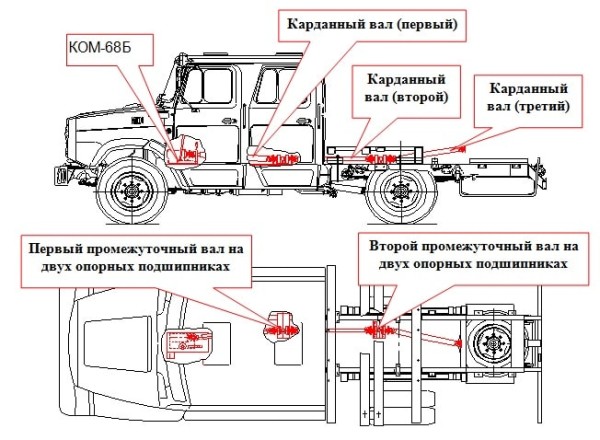 Задание: Изучить устройства трансмиссии.Информационное обеспечение:1. Игумнов С.Г. Стропальщик. Грузоподъемные краны и грузозахватные приспособления: Учебное пособие. М.: Академия, 2009.2. Невзоров Л.А., Гудков Ю.И., Полосин М.Д. Устройство и эксплуатация грузоподъемных кранов. М.: Академия, 2010.3. Олейников В.П. Полосин М.Д. Машинист крана автомобильного: Учебное пособие. М.: Академия, 2013.Дополнительные источники:1. Дворковой В.Я., Керимов Ф.Ю., Рубайлов А.В. Устройство и эксплуатация подъемно-транспортных и строительных машин: Учебник для НПО. М.: Академия, 2011.2. Пономарев В.П., Мусияченко Е.В. Грузоподъемные машины: Учебное пособие.  2-е изд., перераб. и доп. Красноярск: ИПЦ КГТУ, 2011.Критерии оценки«5» -полный конспект терминов и рисунок общей схемы трансмиссии«4» -неполный конспект«3» -малая часть конспектов и часть рисунка общей схемы«2»- отсутствует конспектПрактическая работа №5Тема: Устройство силовой передачи, гидронасосов и гидромоторов.Образовательная цель включает в себя набор тех навыков и умений, которые должны быть сформированы или закреплены в процессе занятияРазвивающая цель: включает в себя то, что должно посодействовать развитию логического мышления, способности критически оценивать и сопоставлять факты, события и явления и формировать собственное мнение об этом.Форма организации работы– индивидуальнаяОснащение:-видеопроектор-Экран-Персональный мультимедийный компьютер,Форма отчетности по занятию: выполнение заданий в тетради для практических работ.Задание для практической работы и инструктаж по ее выполнениюВ тетради для практических работ сделать конспект.Нарисовать общую схему силовой передачи, гидронасосов и гидромоторов КАМАЗ 5410.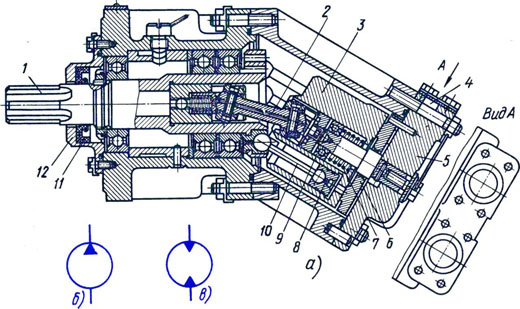 Задание: Устройство силовой передачи.Информационное обеспечение:1. Игумнов С.Г. Стропальщик. Грузоподъемные краны и грузозахватные приспособления: Учебное пособие. М.: Академия, 2009.2. Невзоров Л.А., Гудков Ю.И., Полосин М.Д. Устройство и эксплуатация грузоподъемных кранов. М.: Академия, 2010.3. Олейников В.П. Полосин М.Д. Машинист крана автомобильного: Учебное пособие. М.: Академия, 2013.Дополнительные источники:1. Дворковой В.Я., Керимов Ф.Ю., Рубайлов А.В. Устройство и эксплуатация подъемно-транспортных и строительных машин: Учебник для НПО. М.: Академия, 2011.2. Пономарев В.П., Мусияченко Е.В. Грузоподъемные машины: Учебное пособие.  2-е изд., перераб. и доп. Красноярск: ИПЦ КГТУ, 2011.Критерии оценки«5» -полный конспект терминов и рисунок общей схемы силовой передачи«4» -неполный конспект«3» -малая часть конспектов и часть рисунка общей схемы«2»- отсутствует конспектПрактическая работа №6Тема: Устройство гидроцилиндра и вспомогательного гидрооборудования.Образовательная цель включает в себя набор тех навыков и умений, которые должны быть сформированы или закреплены в процессе занятияРазвивающая цель: включает в себя то, что должно посодействовать развитию логического мышления, способности критически оценивать и сопоставлять факты, события и явления и формировать собственное мнение об этом.Форма организации работы– индивидуальнаяОснащение:-видеопроектор-Экран-Персональный мультимедийный компьютер,Форма отчетности по занятию: выполнение заданий в тетради для практических работ.Задание для практической работы и инструктаж по ее выполнениюСделать реферат.Нарисовать общую схему силовой передачи, гидронасосов и гидромоторов КАМАЗ 5410.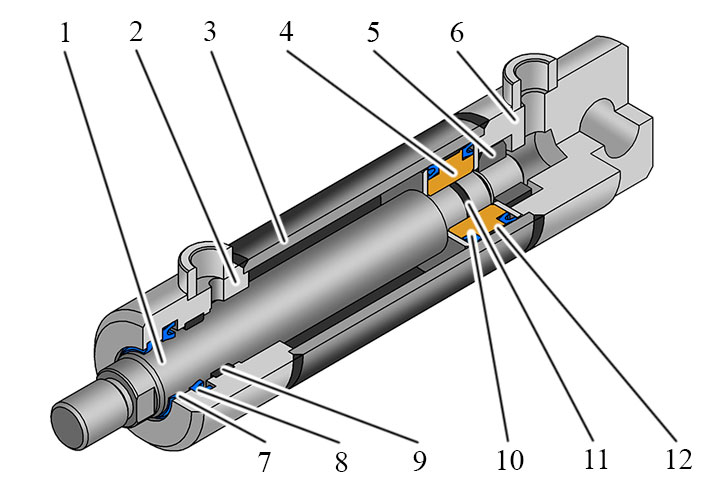 Задание: Устройство гидронасосов и гидромоторов.Информационное обеспечение:1. Игумнов С.Г. Стропальщик. Грузоподъемные краны и грузозахватные приспособления: Учебное пособие. М.: Академия, 2009.2. Невзоров Л.А., Гудков Ю.И., Полосин М.Д. Устройство и эксплуатация грузоподъемных кранов. М.: Академия, 2010.3. Олейников В.П. Полосин М.Д. Машинист крана автомобильного: Учебное пособие. М.: Академия, 2013.Дополнительные источники:1. Дворковой В.Я., Керимов Ф.Ю., Рубайлов А.В. Устройство и эксплуатация подъемно-транспортных и строительных машин: Учебник для НПО. М.: Академия, 2011.2. Пономарев В.П., Мусияченко Е.В. Грузоподъемные машины: Учебное пособие.  2-е изд., перераб. и доп. Красноярск: ИПЦ КГТУ, 2011.Критерии оценки«5» -полный конспект терминов и рисунок общей схемы гидронасосов и гидромоторов«4» -неполный конспект«3» -малая часть конспектов и часть рисунка общей схемы«2»- отсутствует конспектПрактическая работа №7Тема: Устройство органов управления. .Образовательная цель включает в себя набор тех навыков и умений, которые должны быть сформированы или закреплены в процессе занятияРазвивающая цель: включает в себя то, что должно посодействовать развитию логического мышления, способности критически оценивать и сопоставлять факты, события и явления и формировать собственное мнение об этом.Форма организации работы– индивидуальнаяОснащение:-видеопроектор-Экран-Персональный мультимедийный компьютер,Форма отчетности по занятию: выполнение заданий в тетради для практических работ.Задание для практической работы и инструктаж по ее выполнениюСделать презентацию.Защитить презентацию.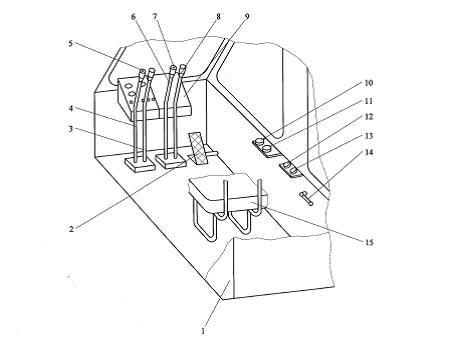 Информационное обеспечение:1. Игумнов С.Г. Стропальщик. Грузоподъемные краны и грузозахватные приспособления: Учебное пособие. М.: Академия, 2009.2. Невзоров Л.А., Гудков Ю.И., Полосин М.Д. Устройство и эксплуатация грузоподъемных кранов. М.: Академия, 2010.3. Олейников В.П. Полосин М.Д. Машинист крана автомобильного: Учебное пособие. М.: Академия, 2013.Дополнительные источники:1. Дворковой В.Я., Керимов Ф.Ю., Рубайлов А.В. Устройство и эксплуатация подъемно-транспортных и строительных машин: Учебник для НПО. М.: Академия, 2011.2. Пономарев В.П., Мусияченко Е.В. Грузоподъемные машины: Учебное пособие.  2-е изд., перераб. и доп. Красноярск: ИПЦ КГТУ, 2011.Критерии оценки«5» -сделать презентацию и защитить«4» - сделать презентацию«3» -сделано малая часть презентации«2»- отсутствует презентацияПрактическая работа №8Тема: Устройство размыкателя тормозов. .Образовательная цель включает в себя набор тех навыков и умений, которые должны быть сформированы или закреплены в процессе занятияРазвивающая цель: включает в себя то, что должно посодействовать развитию логического мышления, способности критически оценивать и сопоставлять факты, события и явления и формировать собственное мнение об этом.Форма организации работы– индивидуальнаяОснащение:-видеопроектор-Экран-Персональный мультимедийный компьютер,Форма отчетности по занятию: выполнение заданий в тетради для практических работ.Задание для практической работы и инструктаж по ее выполнениюСделать опорный конспект.Защитить конспект.Ответить на контрольные вопросы.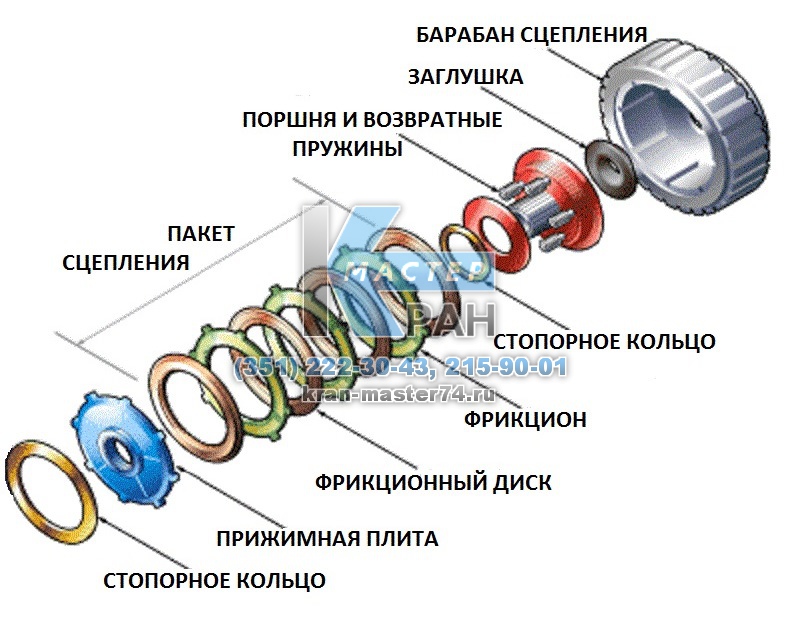 Информационное обеспечение:1. Игумнов С.Г. Стропальщик. Грузоподъемные краны и грузозахватные приспособления: Учебное пособие. М.: Академия, 2009.2. Невзоров Л.А., Гудков Ю.И., Полосин М.Д. Устройство и эксплуатация грузоподъемных кранов. М.: Академия, 2010.3. Олейников В.П. Полосин М.Д. Машинист крана автомобильного: Учебное пособие. М.: Академия, 2013.Дополнительные источники:1. Дворковой В.Я., Керимов Ф.Ю., Рубайлов А.В. Устройство и эксплуатация подъемно-транспортных и строительных машин: Учебник для НПО. М.: Академия, 2011.2. Пономарев В.П., Мусияченко Е.В. Грузоподъемные машины: Учебное пособие.  2-е изд., перераб. и доп. Красноярск: ИПЦ КГТУ, 2011.Критерии оценки«5» -сделать опорный конспект и защитить«4» - сделать опорный конспект.«3» -сделано малая часть конспекта«2» - отсутствует конспектПрактическая работа №9Тема: Устройство грузовой лебедки .Образовательная цель включает в себя набор тех навыков и умений, которые должны быть сформированы или закреплены в процессе занятияРазвивающая цель: включает в себя то, что должно посодействовать развитию логического мышления, способности критически оценивать и сопоставлять факты, события и явления и формировать собственное мнение об этом.Форма организации работы– индивидуальнаяСтудент долженОснащение:-видеопроектор-Экран-Персональный мультимедийный компьютер,Форма отчетности по занятию: выполнение заданий в тетради для практических работ.Задание для практической работы и инструктаж по ее выполнениюСделать реферат.Нарисовать общую схему грузовой лебедки.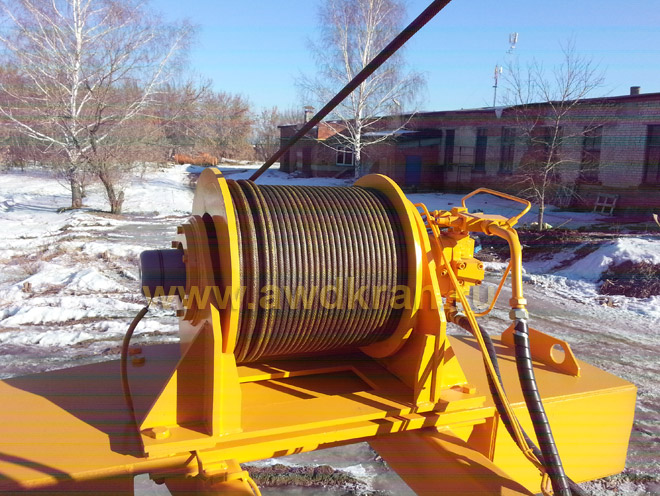 Задание: Грузовая лебедкаИнформационное обеспечение:1. Игумнов С.Г. Стропальщик. Грузоподъемные краны и грузозахватные приспособления: Учебное пособие. М.: Академия, 2009.2. Невзоров Л.А., Гудков Ю.И., Полосин М.Д. Устройство и эксплуатация грузоподъемных кранов. М.: Академия, 2010.3. Олейников В.П. Полосин М.Д. Машинист крана автомобильного: Учебное пособие. М.: Академия, 2013.Дополнительные источники:1. Дворковой В.Я., Керимов Ф.Ю., Рубайлов А.В. Устройство и эксплуатация подъемно-транспортных и строительных машин: Учебник для НПО. М.: Академия, 2011.2. Пономарев В.П., Мусияченко Е.В. Грузоподъемные машины: Учебное пособие.  2-е изд., перераб. и доп. Красноярск: ИПЦ КГТУ, 2011.Критерии оценки«5» -полностью раскрыта тема и защита реферата.«4» - раскрыта тема реферата«3» -малая часть реферата«2»- отсутствует реферат. Практическая работа №10Тема: Устройство механизмов поворота, ОПУ и механизма блокировки задней подвески шасси.Образовательная цель включает в себя набор тех навыков и умений, которые должны быть сформированы или закреплены в процессе занятияРазвивающая цель: включает в себя то, что должно посодействовать развитию логического мышления, способности критически оценивать и сопоставлять факты, события и явления и формировать собственное мнение об этом.Форма организации работы– индивидуальнаяОснащение:-видеопроектор-Экран-Персональный мультимедийный компьютер,Форма отчетности по занятию: выполнение заданий в тетради для практических работ.Задание для практической работы и инструктаж по ее выполнениюСделать реферат.Нарисовать общую схему механизмов поворота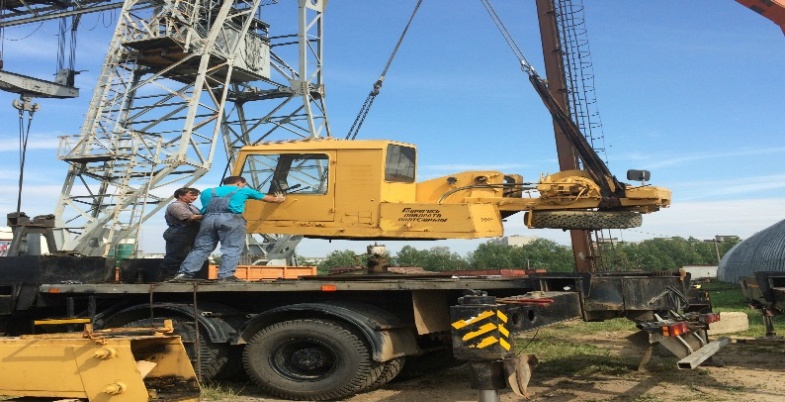 Задание: Грузовая лебедкаИнформационное обеспечение:1. Игумнов С.Г. Стропальщик. Грузоподъемные краны и грузозахватные приспособления: Учебное пособие. М.: Академия, 2009.2. Невзоров Л.А., Гудков Ю.И., Полосин М.Д. Устройство и эксплуатация грузоподъемных кранов. М.: Академия, 2010.3. Олейников В.П. Полосин М.Д. Машинист крана автомобильного: Учебное пособие. М.: Академия, 2013.Дополнительные источники:1. Дворковой В.Я., Керимов Ф.Ю., Рубайлов А.В. Устройство и эксплуатация подъемно-транспортных и строительных машин: Учебник для НПО. М.: Академия, 2011.2. Пономарев В.П., Мусияченко Е.В. Грузоподъемные машины: Учебное пособие.  2-е изд., перераб. и доп. Красноярск: ИПЦ КГТУ, 2011.Критерии оценки«5» -полностью раскрыта тема и защита реферата.«4» - раскрыта тема реферата«3» -малая часть реферата«2»- отсутствует рефератПрактическая работа №11Тема: Устройства крана. Приборы в кабине шасси. Токосъемник.Образовательная цель включает в себя набор тех навыков и умений, которые должны быть сформированы или закреплены в процессе занятияРазвивающая цель: включает в себя то, что должно посодействовать развитию логического мышления, способности критически оценивать и сопоставлять факты, события и явления и формировать собственное мнение об этом.Форма организации работы– индивидуальнаяОснащение:-видеопроектор-Экран-Персональный мультимедийный компьютер,Форма отчетности по занятию: выполнение заданий в тетради для практических работ.Задание для практической работы и инструктаж по ее выполнениюИзучить приборную панель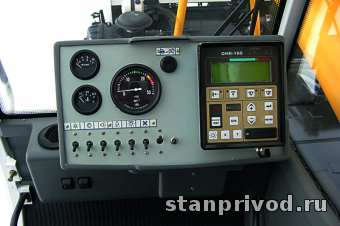 Задание: Изучение приборной панели. Ответить на контрольные вопросы.Информационное обеспечение:1. Игумнов С.Г. Стропальщик. Грузоподъемные краны и грузозахватные приспособления: Учебное пособие. М.: Академия, 2009.2. Невзоров Л.А., Гудков Ю.И., Полосин М.Д. Устройство и эксплуатация грузоподъемных кранов. М.: Академия, 2010.3. Олейников В.П. Полосин М.Д. Машинист крана автомобильного: Учебное пособие. М.: Академия, 2013.Дополнительные источники:1. Дворковой В.Я., Керимов Ф.Ю., Рубайлов А.В. Устройство и эксплуатация подъемно-транспортных и строительных машин: Учебник для НПО. М.: Академия, 2011.2. Пономарев В.П., Мусияченко Е.В. Грузоподъемные машины: Учебное пособие.  2-е изд., перераб. и доп. Красноярск: ИПЦ КГТУ, 2011.Критерии оценки"5" - за 5 правильно выполненных заданий"4" - за 3-4 правильно выполненных задания"3" - за 2 правильно выполненных задания"2" - не выполнения критерия оценки "3"Практическая работа №12Тема: Устройство крана. Электрооборудование на поворотной платформе. Электрическая схема крана.Образовательная цель включает в себя набор тех навыков и умений, которые должны быть сформированы или закреплены в процессе занятияРазвивающая цель: включает в себя то, что должно посодействовать развитию логического мышления, способности критически оценивать и сопоставлять факты, события и явления и формировать собственное мнение об этом.Форма организации работы – индивидуальнаяОснащение:-видеопроектор-Экран-Персональный мультимедийный компьютер,Форма отчетности по занятию: выполнение заданий в тетради для практических работ.Задание для практической работы и инструктаж по ее выполнениюИзучить электрическую схему крана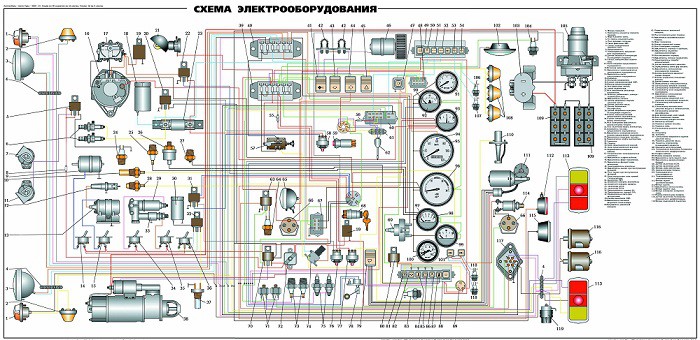 Задание: Изучение электрической схемы крана Ответить на контрольные вопросы.Информационное обеспечение:1. Игумнов С.Г. Стропальщик. Грузоподъемные краны и грузозахватные приспособления: Учебное пособие. М.: Академия, 2009.2. Невзоров Л.А., Гудков Ю.И., Полосин М.Д. Устройство и эксплуатация грузоподъемных кранов. М.: Академия, 2010.3. Олейников В.П. Полосин М.Д. Машинист крана автомобильного: Учебное пособие. М.: Академия, 2013.Дополнительные источники:1. Дворковой В.Я., Керимов Ф.Ю., Рубайлов А.В. Устройство и эксплуатация подъемно-транспортных и строительных машин: Учебник для НПО. М.: Академия, 2011.2. Пономарев В.П., Мусияченко Е.В. Грузоподъемные машины: Учебное пособие.  2-е изд., перераб. и доп. Красноярск: ИПЦ КГТУ, 2011.Критерии оценки"5" - за 5 правильно выполненных заданий"4" - за 3-4 правильно выполненных задания"3" - за 2 правильно выполненных задания"2" - не выполнения критерия оценки "3"Практическая работа №13Тема: Принцип работы структурной схемы ограничителя грузоподъемности ОНК 140.Образовательная цель включает в себя набор тех навыков и умений, которые должны быть сформированы или закреплены в процессе занятияРазвивающая цель: включает в себя то, что должно посодействовать развитию логического мышления, способности критически оценивать и сопоставлять факты, события и явления и формировать собственное мнение об этом.Форма организации работы – индивидуальнаяОснащение:-видеопроектор-Экран-Персональный мультимедийный компьютер,Форма отчетности по занятию: выполнение заданий в тетради для практических работ.Задание для практической работы и инструктаж по ее выполнениюИзучить приборную панель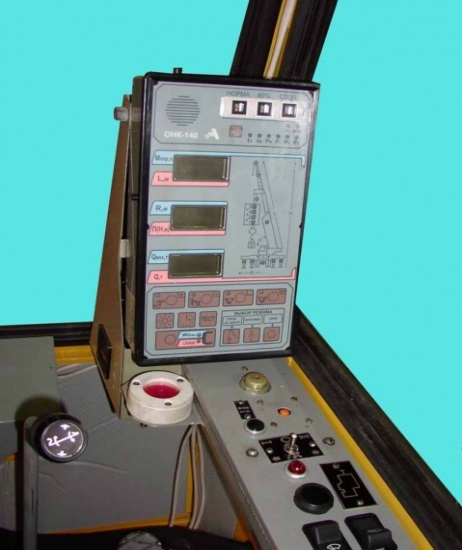 Задание: Изучение приборной панели. Ответить на контрольные вопросы.Информационное обеспечение:1. Игумнов С.Г. Стропальщик. Грузоподъемные краны и грузозахватные приспособления: Учебное пособие. М.: Академия, 2009.2. Невзоров Л.А., Гудков Ю.И., Полосин М.Д. Устройство и эксплуатация грузоподъемных кранов. М.: Академия, 2010.3. Олейников В.П. Полосин М.Д. Машинист крана автомобильного: Учебное пособие. М.: Академия, 2013.Дополнительные источники:1. Дворковой В.Я., Керимов Ф.Ю., Рубайлов А.В. Устройство и эксплуатация подъемно-транспортных и строительных машин: Учебник для НПО. М.: Академия, 2011.2. Пономарев В.П., Мусияченко Е.В. Грузоподъемные машины: Учебное пособие.  2-е изд., перераб. и доп. Красноярск: ИПЦ КГТУ, 2011.Критерии оценки"5" - за 5 правильно выполненных заданий"4" - за 3-4 правильно выполненных задания"3" - за 2 правильно выполненных задания"2" - не выполнения критерия оценки "3"Практическая работа №14Тема: Ограничители подъема крюковой подвески, сматывания каната и подъема стрелы.Образовательная цель включает в себя набор тех навыков и умений, которые должны быть сформированы или закреплены в процессе занятияРазвивающая цель: включает в себя то, что должно посодействовать развитию логического мышления, способности критически оценивать и сопоставлять факты, события и явления и формировать собственное мнение об этом.Форма организации работы – индивидуальнаяОснащение:-видеопроектор-Экран-Персональный мультимедийный компьютер,Форма отчетности по занятию: выполнение заданий в тетради для практических работ.Задание для практической работы и инструктаж по ее выполнениюИзучить ограничители подъема крюковой подвески 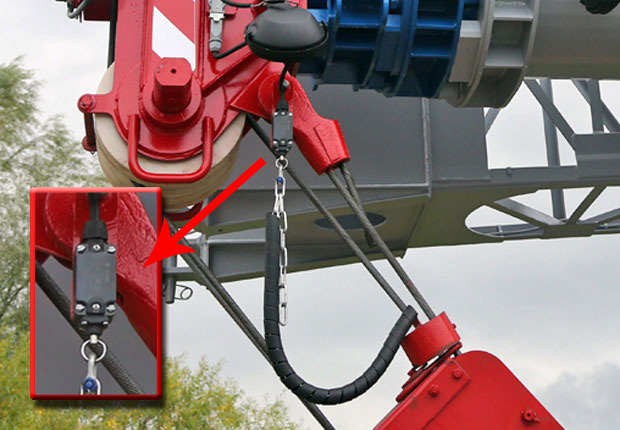 Задание: Изучение приборной панели. Ответить на контрольные вопросы.Информационное обеспечение:1. Игумнов С.Г. Стропальщик. Грузоподъемные краны и грузозахватные приспособления: Учебное пособие. М.: Академия, 2009.2. Невзоров Л.А., Гудков Ю.И., Полосин М.Д. Устройство и эксплуатация грузоподъемных кранов. М.: Академия, 2010.3. Олейников В.П. Полосин М.Д. Машинист крана автомобильного: Учебное пособие. М.: Академия, 2013.Дополнительные источники:1. Дворковой В.Я., Керимов Ф.Ю., Рубайлов А.В. Устройство и эксплуатация подъемно-транспортных и строительных машин: Учебник для НПО. М.: Академия, 2011.2. Пономарев В.П., Мусияченко Е.В. Грузоподъемные машины: Учебное пособие.  2-е изд., перераб. и доп. Красноярск: ИПЦ КГТУ, 2011.Критерии оценки"5" - за 5 правильно выполненных заданий"4" - за 3-4 правильно выполненных задания"3" - за 2 правильно выполненных задания"2" - не выполнения критерия оценки "3"Практическая работа №15Тема: Устройство крана. Установка и наладка указателя угла наклона автомобильного крана и приборов безопасности.Образовательная цель включает в себя набор тех навыков и умений, которые должны быть сформированы или закреплены в процессе занятияРазвивающая цель: включает в себя то, что должно посодействовать развитию логического мышления, способности критически оценивать и сопоставлять факты, события и явления и формировать собственное мнение об этом.Методическое руководство:1. Открыть учебник «Машинист крана автомобильного»2. Тема: «Устройство крана. Установка и наладка указателя угла наклона автомобильного крана и приборов безопасности» .3. Письменно ответить на контрольные вопросы на стр. 124 сдать тетрадь преподавателю на проверку4.Подготовить конспект или сообщение используя картинку, перечислить все грузоподъемные краны.Рекомендуемые информационные источники:1. Учебник «Машинист крана автомобильного» В.П. Олейников2. Рисунок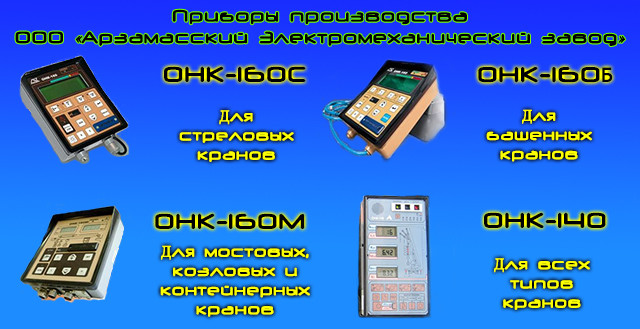 Критерии оценки:"5" - за 5 правильно выполненных заданий"4" - за 3-4 правильно выполненных задания"3" - за 2 правильно выполненных задания"2" - не выполнения критерия оценки "3"Практическая работа №16Тема: Устройство неповоротной опорной рамы, выносных опор, стабилизаторов и поворотной платформы.Образовательная цель включает в себя набор тех навыков и умений, которые должны быть сформированы или закреплены в процессе занятияРазвивающая цель: включает в себя то, что должно посодействовать развитию логического мышления, способности критически оценивать и сопоставлять факты, события и явления и формировать собственное мнение об этом.Методическое руководство:1. Открыть учебник «Машинист крана автомобильного»2. Тема «Устройство неповоротной опорной рамы, выносных опор, стабилизаторов и поворотной платформы» .3. Письменно ответить на контрольные вопросы на стр. 149 сдать тетрадь преподавателю на проверку4.Подготовить конспект или сообщение используя книгу..Рекомендуемые информационные источники:1. Учебник «Машинист крана автомобильного» В.П. Олейников2. Рисунок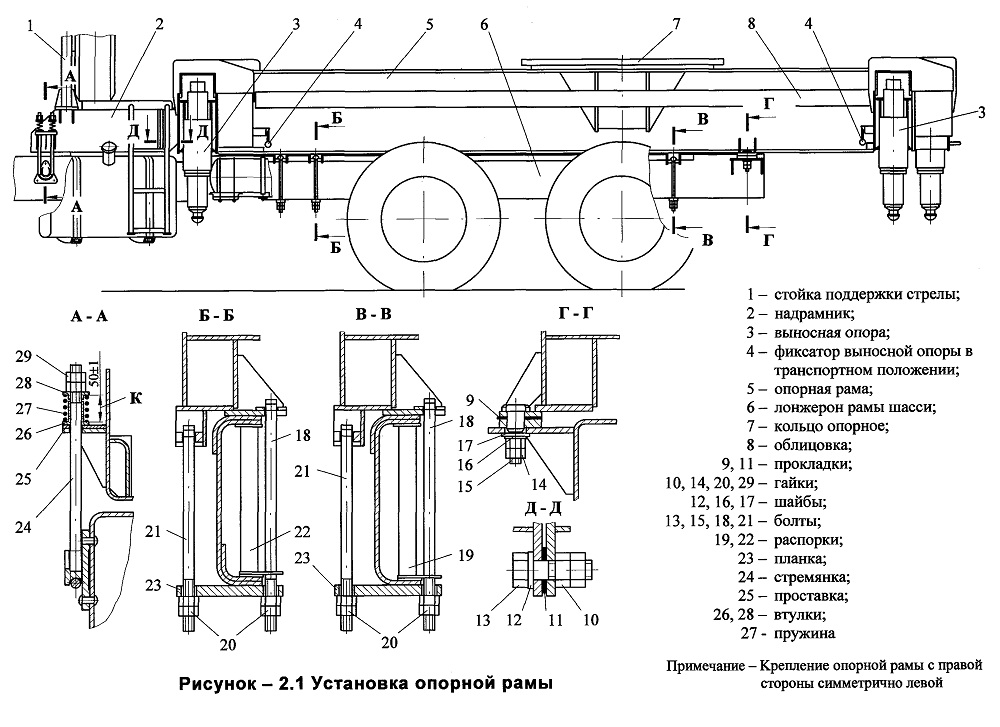 Критерии оценки:"5" - за 5 правильно выполненных заданий"4" - за 3-4 правильно выполненных задания"3" - за 2 правильно выполненных задания"2" - не выполнения критерия оценки "3"Практическая работа №17Тема: Органы управления.Образовательная цель включает в себя набор тех навыков и умений, которые должны быть сформированы или закреплены в процессе занятияРазвивающая цель: включает в себя то, что должно посодействовать развитию логического мышления, способности критически оценивать и сопоставлять факты, события и явления и формировать собственное мнение об этом.Методическое руководство:1. Открыть учебник «Машинист крана автомобильного»2. Тема «Органы управления» .3. Письменно ответить на контрольные вопросы на стр. 194 сдать тетрадь преподавателю на проверку4.Подготовить конспект или сообщение используя картинку, перечислить все органы управления.Рекомендуемые информационные источники:1. Учебник «Машинист крана автомобильного» В.П. Олейников2. Рисунок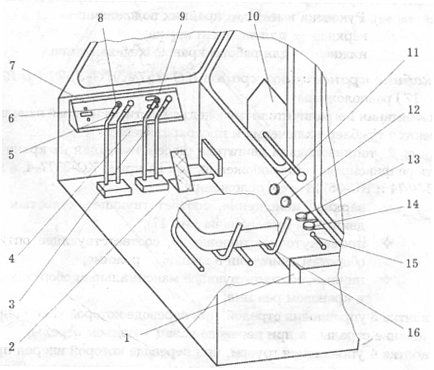 Критерии оценки:"5" - за 5 правильно выполненных заданий"4" - за 3-4 правильно выполненных задания"3" - за 2 правильно выполненных задания"2" - не выполнения критерия оценки "3"Практическая работа №18Тема: Приборы и устройства безопасности.Образовательная цель включает в себя набор тех навыков и умений, которые должны быть сформированы или закреплены в процессе занятияРазвивающая цель: включает в себя то, что должно посодействовать развитию логического мышления, способности критически оценивать и сопоставлять факты, события и явления и формировать собственное мнение об этом.Методическое руководство:1. Открыть учебник «Машинист крана автомобильного» В.П. Олейников2. Тема «Приборы и устройства безопасности» .3. Письменно ответить на контрольные вопросы на стр. 194 сдать тетрадь преподавателю на проверку4.Подготовить конспект или сообщение используя картинкуРекомендуемые информационные источники:1. Учебник «Машинист крана автомобильного» В.П. Олейников2. Рисунок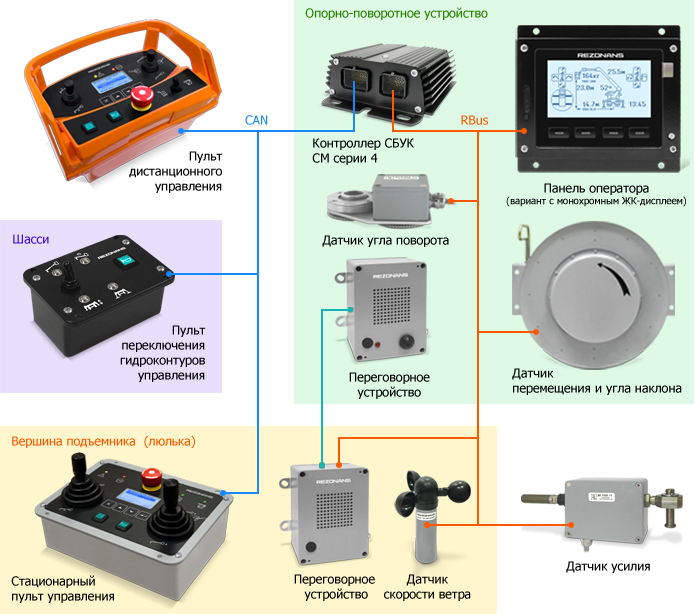 Критерии оценки:"5" - за 5 правильно выполненных заданий"4" - за 3-4 правильно выполненных задания"3" - за 2 правильно выполненных задания"2" - не выполнения критерия оценки "3"Практическая работа №19Тема: Сигналы стропальщика.Образовательная цель включает в себя набор тех навыков и умений, которые должны быть сформированы или закреплены в процессе занятияРазвивающая цель: включает в себя то, что должно посодействовать развитию логического мышления, способности критически оценивать и сопоставлять факты, события и явления и формировать собственное мнение об этом.Методическое руководство:1. Открыть учебник «Машинист крана автомобильного» В.П. Олейников2. Тема «Сигналы стропальщика» .3. Изучить сигналы стропальщика наизусть.Рекомендуемые информационные источники:1. Учебник «Машинист крана автомобильного» В.П. Олейников2. Рисунок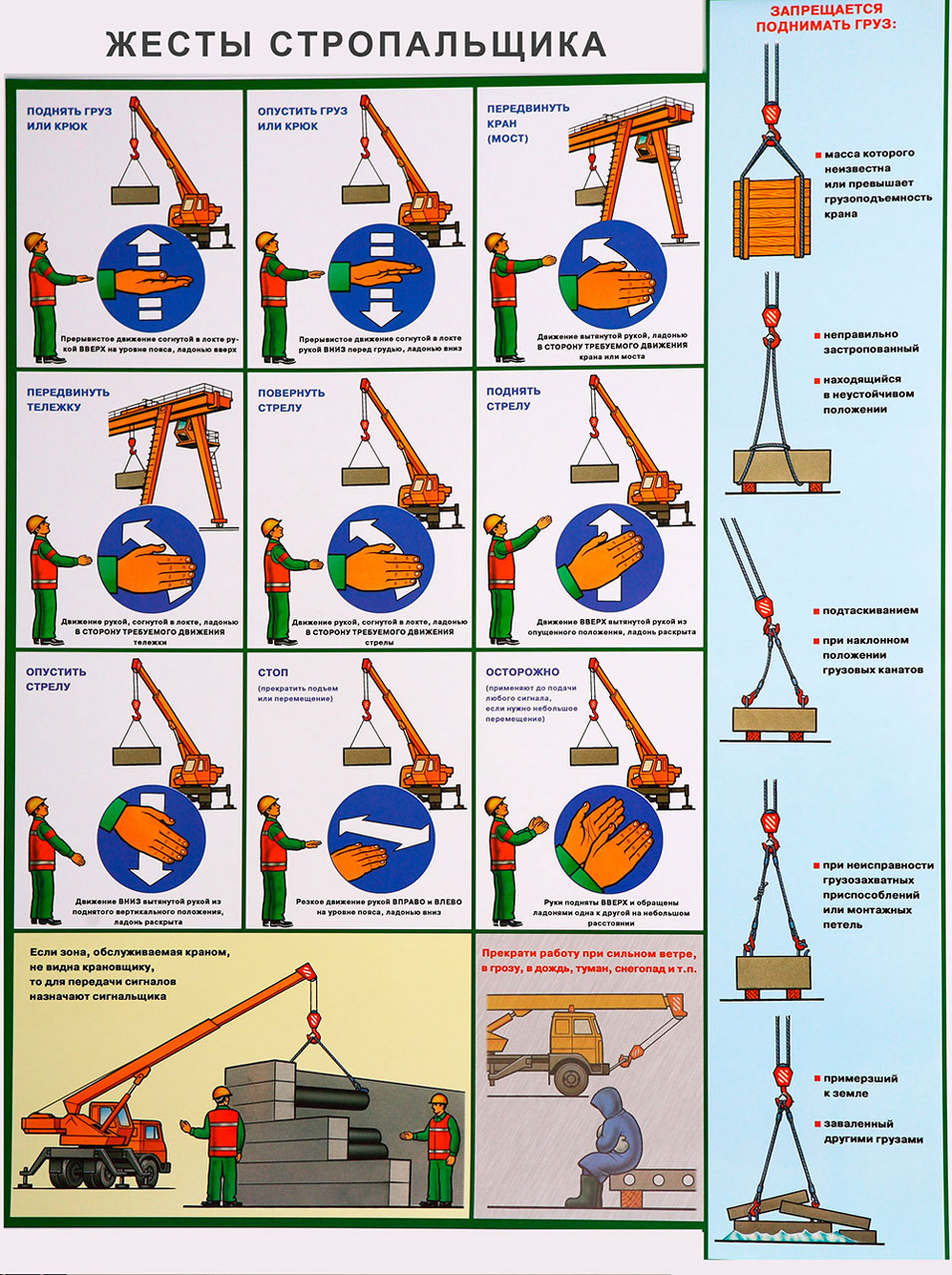 Критерии оценки:"5" - за 5 правильно выполненных заданий"4" - за 3-4 правильно выполненных задания"3" - за 2 правильно выполненных задания"2" - не выполнения критерия оценки "3"Практическая работа №20Тема: Промышленная безопасность.Образовательная цель включает в себя набор тех навыков и умений, которые должны быть сформированы или закреплены в процессе занятияРазвивающая цель: включает в себя то, что должно посодействовать развитию логического мышления, способности критически оценивать и сопоставлять факты, события и явления и формировать собственное мнение об этом.Методическое руководство:1. Открыть учебник «Машинист крана автомобильного» В.П. Олейников2. Тема «Промышленная безопасность» .3. Письменно ответить на контрольные вопросы на стр. 211 сдать тетрадь преподавателю на проверку4.Подготовить конспект или сообщениеРекомендуемые информационные источники:1. Учебник «Машинист крана автомобильного» В.П. ОлейниковКритерии оценки:"5" - за 5 правильно выполненных заданий"4" - за 3-4 правильно выполненных задания"3" - за 2 правильно выполненных задания"2" - не выполнения критерия оценки "3"Практическая работа №21Тема: Осмотр крана в транспортном положении перед началом движения.Образовательная цель включает в себя набор тех навыков и умений, которые должны быть сформированы или закреплены в процессе занятияРазвивающая цель: включает в себя то, что должно посодействовать развитию логического мышления, способности критически оценивать и сопоставлять факты, события и явления и формировать собственное мнение об этом.Методическое руководство:1. Открыть учебник «Машинист крана автомобильного» В.П. Олейников2. Тема «Осмотр крана в транспортном положении перед началом движения».3. Письменно ответить на контрольные вопросы на стр. 211 сдать тетрадь преподавателю на проверку4.Подготовить конспект или сообщение используя картинкуРекомендуемые информационные источники:1. Учебник «Машинист крана автомобильного» В.П. Олейников2. Рисунок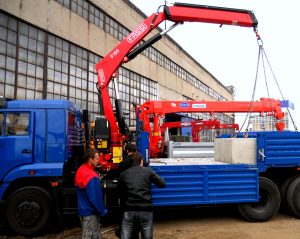 Критерии оценки:"5" - за 5 правильно выполненных заданий"4" - за 3-4 правильно выполненных задания"3" - за 2 правильно выполненных задания"2" - не выполнения критерия оценки "3"Практическая работа №22Тема: Основные правила подъема и перемещения грузовОбразовательная цель включает в себя набор тех навыков и умений, которые должны быть сформированы или закреплены в процессе занятияРазвивающая цель: включает в себя то, что должно посодействовать развитию логического мышления, способности критически оценивать и сопоставлять факты, события и явления и формировать собственное мнение об этом.Методическое руководство:1. Открыть учебник «Машинист крана автомобильного» В.П. Олейников2. Тема «Основные правила подъема и перемещения грузов» .3. Письменно ответить на контрольные вопросы на стр. 285 сдать тетрадь преподавателю на проверку4.Подготовить конспект или сообщение используя картинкуРекомендуемые информационные источники:1. Учебник «Машинист крана автомобильного» В.П. Олейников2. Рисунок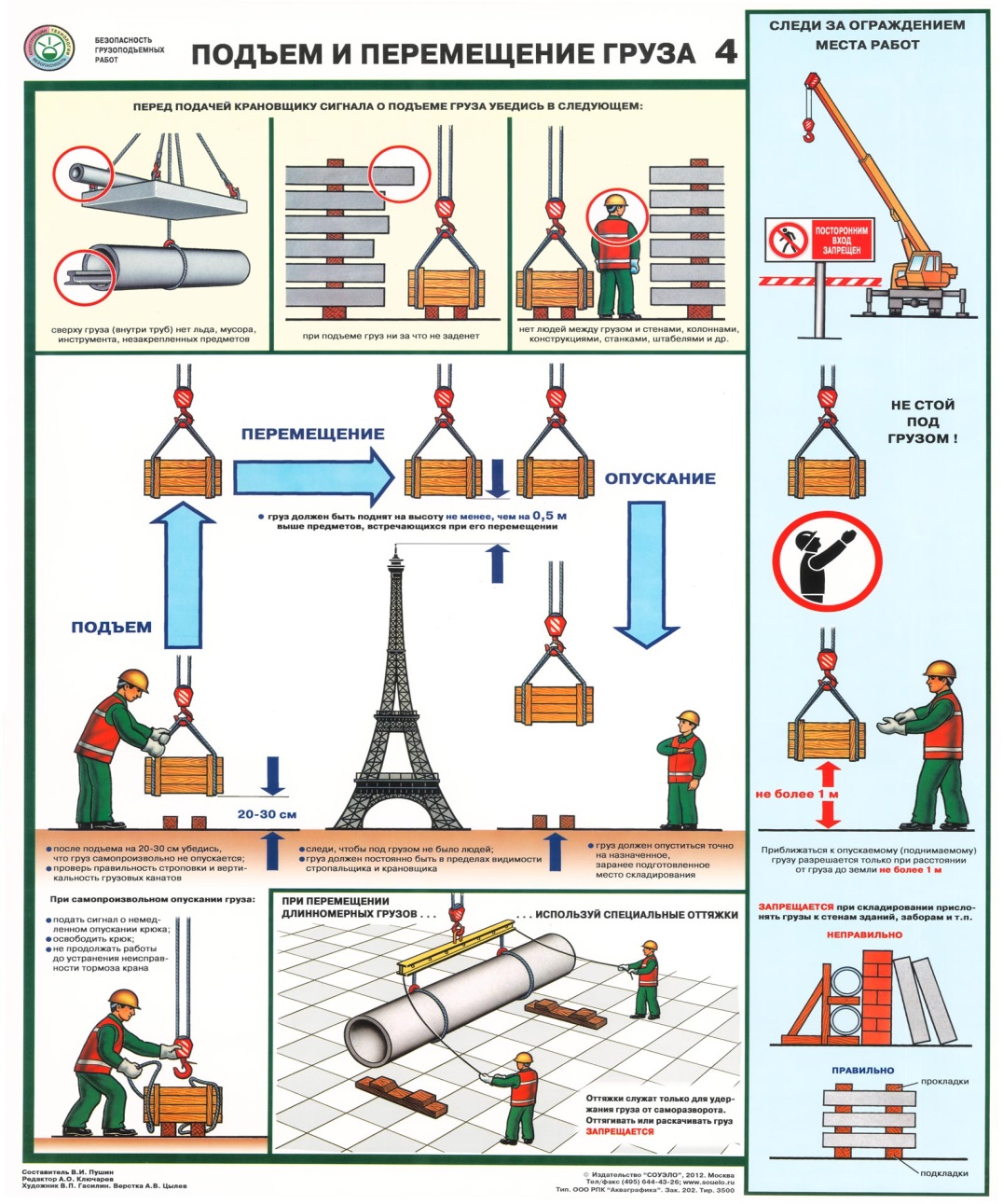 Критерии оценки:"5" - за 5 правильно выполненных заданий"4" - за 3-4 правильно выполненных задания"3" - за 2 правильно выполненных задания"2" - не выполнения критерия оценки "3"Практическая работа №23Тема: Подготовка к эксплуатации автомобильного крана.Образовательная цель включает в себя набор тех навыков и умений, которые должны быть сформированы или закреплены в процессе занятияРазвивающая цель: включает в себя то, что должно посодействовать развитию логического мышления, способности критически оценивать и сопоставлять факты, события и явления и формировать собственное мнение об этом.Методическое руководство:1. Открыть учебник «Машинист крана автомобильного» В.П. Олейников2. Тема «Подготовка к эксплуатации автомобильного крана.» .3. Письменно ответить на контрольные вопросы на стр. 203 сдать тетрадь преподавателю на проверку4.Подготовить конспект или сообщение используя картинкуРекомендуемые информационные источники:1. Учебник «Машинист крана автомобильного» В.П. Олейников2. Рисунок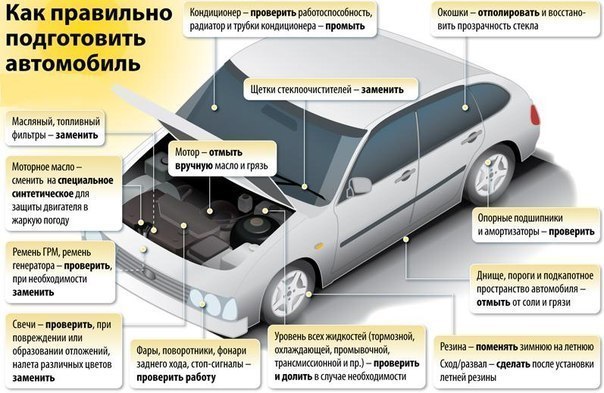 Критерии оценки:"5" - за 5 правильно выполненных заданий"4" - за 3-4 правильно выполненных задания"3" - за 2 правильно выполненных задания"2" - не выполнения критерия оценки "3"Практическая работа №24Тема: Ввод кранов в эксплуатацию и их техническое освидетельствование.Образовательная цель включает в себя набор тех навыков и умений, которые должны быть сформированы или закреплены в процессе занятияРазвивающая цель: включает в себя то, что должно посодействовать развитию логического мышления, способности критически оценивать и сопоставлять факты, события и явления и формировать собственное мнение об этом.Методическое руководство:1. Открыть учебник «Машинист крана автомобильного» В.П. Олейников2. Тема «Ввод кранов в эксплуатацию и их техническое освидетельствование».3. Письменно ответить на контрольные вопросы на стр. 211 сдать тетрадь преподавателю на проверку4.Подготовить конспект или сообщение используя картинкуРекомендуемые информационные источники:1. Учебник «Машинист крана автомобильного» В.П. Олейников2. Рисунок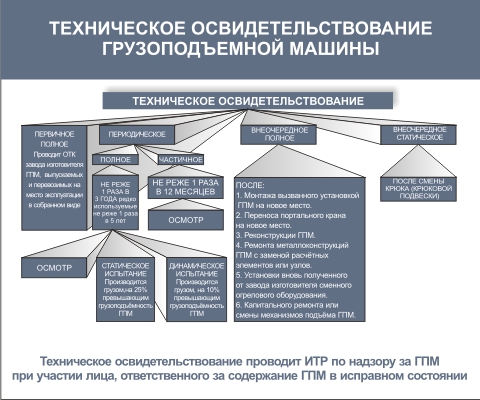 Критерии оценки:"5" - за 5 правильно выполненных заданий"4" - за 3-4 правильно выполненных задания"3" - за 2 правильно выполненных задания"2" - не выполнения критерия оценки "3"Практическая работа №25Тема: Подготовка автомобильного крана к зимнему периоду эксплуатации.Образовательная цель включает в себя набор тех навыков и умений, которые должны быть сформированы или закреплены в процессе занятияРазвивающая цель: включает в себя то, что должно посодействовать развитию логического мышления, способности критически оценивать и сопоставлять факты, события и явления и формировать собственное мнение об этом.Методическое руководство:1. Открыть учебник «Машинист крана автомобильного» В.П. Олейников2. Тема «Подготовка автомобильного крана к зимнему периоду эксплуатации» .3. Письменно ответить на контрольные вопросы на стр. 211 сдать тетрадь преподавателю на проверку4.Подготовить конспект или сообщение используя картинкуРекомендуемые информационные источники:1. Учебник «Машинист крана автомобильного» В.П. Олейников2. Рисунок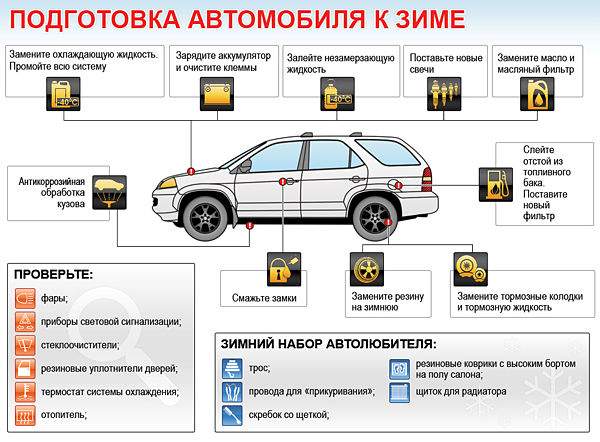 Критерии оценки:"5" - за 5 правильно выполненных заданий"4" - за 3-4 правильно выполненных задания"3" - за 2 правильно выполненных задания"2" - не выполнения критерия оценки "3""2" - не выполнения критерия оценки "3"Практическая работа №26Тема: Техническое обслуживание основных механизмов крана.Образовательная цель включает в себя набор тех навыков и умений, которые должны быть сформированы или закреплены в процессе занятияРазвивающая цель: включает в себя то, что должно посодействовать развитию логического мышления, способности критически оценивать и сопоставлять факты, события и явления и формировать собственное мнение об этом.Методическое руководство:1. Открыть учебник «Машинист крана автомобильного» В.П. Олейников2. Тема «Техническое обслуживание основных механизмов крана» .3. Письменно ответить на контрольные вопросы на стр. 258 сдать тетрадь преподавателю на проверку4.Подготовить конспект или сообщение используя картинкуРекомендуемые информационные источники:1. Учебник «Машинист крана автомобильного» В.П. Олейников2. Рисунок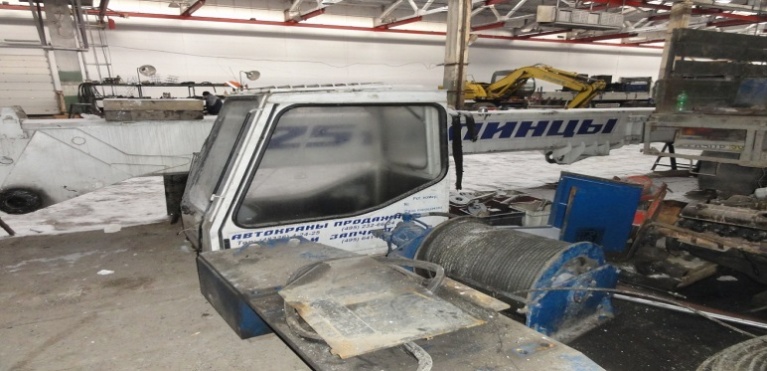 Критерии оценки:"5" - за 5 правильно выполненных заданий"4" - за 3-4 правильно выполненных задания"3" - за 2 правильно выполненных задания"2" - не выполнения критерия оценки "3"Практическая работа №27Тема: Основные понятия и положения технического обслуживания.Образовательная цель включает в себя набор тех навыков и умений, которые должны быть сформированы или закреплены в процессе занятияРазвивающая цель: включает в себя то, что должно посодействовать развитию логического мышления, способности критически оценивать и сопоставлять факты, события и явления и формировать собственное мнение об этом.Методическое руководство:1. Открыть учебник «Машинист крана автомобильного» В.П. Олейников2. Тема «Основные понятия и положения технического обслуживания» .3. Письменно ответить на контрольные вопросы на стр. 240 сдать тетрадь преподавателю на проверку4.Подготовить конспект или сообщение используя картинкуРекомендуемые информационные источники:1. Учебник «Машинист крана автомобильного» В.П. Олейников2. Рисунок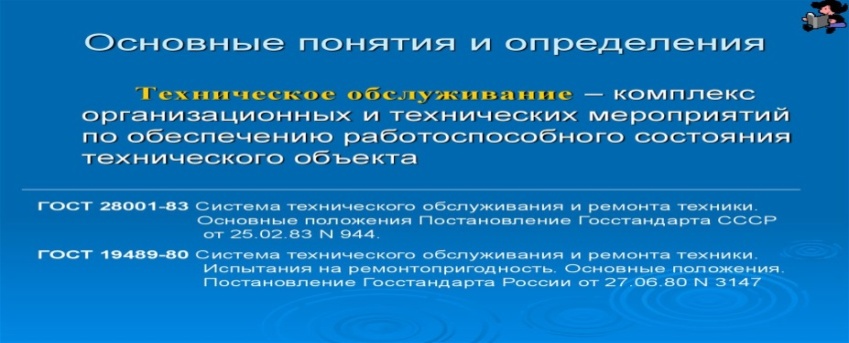 Критерии оценки:"5" - за 5 правильно выполненных заданий"4" - за 3-4 правильно выполненных задания"3" - за 2 правильно выполненных задания"2" - не выполнения критерия оценки "3"Практическая работа №28Тема: Проверка редукторов грузоподъемных механизмов.Образовательная цель включает в себя набор тех навыков и умений, которые должны быть сформированы или закреплены в процессе занятияРазвивающая цель: включает в себя то, что должно посодействовать развитию логического мышления, способности критически оценивать и сопоставлять факты, события и явления и формировать собственное мнение об этом.Методическое руководство:1. Открыть учебник «Машинист крана автомобильного» В.П. Олейников2. Тема «Проверка редукторов грузоподъемных механизмов» .3. Письменно ответить на контрольные вопросы на стр. 258 сдать тетрадь преподавателю на проверку4.Подготовить конспект или сообщение используя картинкуРекомендуемые информационные источники:1. Учебник «Машинист крана автомобильного» В.П. Олейников2. Рисунок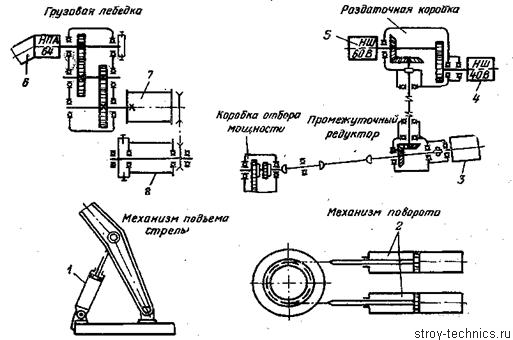 Критерии оценки:"5" - за 5 правильно выполненных заданий"4" - за 3-4 правильно выполненных задания"3" - за 2 правильно выполненных задания"2" - не выполнения критерия оценки "3""2" - не выполнения критерия оценки "3"Практическая работа №29Тема: Проверить исправность ограничителя нагрузки крана ОНК-140.Образовательная цель включает в себя набор тех навыков и умений, которые должны быть сформированы или закреплены в процессе занятияРазвивающая цель: включает в себя то, что должно посодействовать развитию логического мышления, способности критически оценивать и сопоставлять факты, события и явления и формировать собственное мнение об этом.Методическое руководство:1. Открыть учебник «Машинист крана автомобильного» В.П. Олейников2. Тема «Проверить исправность ограничителя нагрузки крана ОНК-140» .3. Письменно ответить на контрольные вопросы на стр. 124 сдать тетрадь преподавателю на проверку4.Подготовить конспект или сообщение используя картинкуРекомендуемые информационные источники:1. Учебник «Машинист крана автомобильного» В.П. Олейников2. Рисунок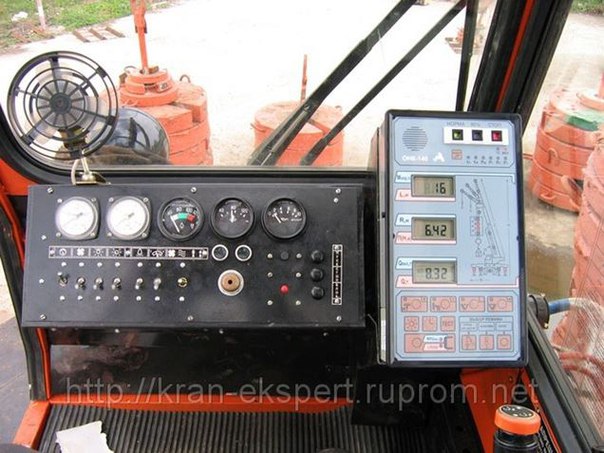 Критерии оценки:"5" - за 5 правильно выполненных заданий"4" - за 3-4 правильно выполненных задания"3" - за 2 правильно выполненных задания"2" - не выполнения критерия оценки "3"Практическая работа №30Тема: Диагностирование автомобильных кранов.Образовательная цель включает в себя набор тех навыков и умений, которые должны быть сформированы или закреплены в процессе занятияРазвивающая цель: включает в себя то, что должно посодействовать развитию логического мышления, способности критически оценивать и сопоставлять факты, события и явления и формировать собственное мнение об этом.Методическое руководство:1. Открыть учебник «Машинист крана автомобильного» В.П. Олейников2. Тема «Диагностирование автомобильных кранов» .3. Письменно ответить на контрольные вопросы на стр. 194 сдать тетрадь преподавателю на проверку4.Подготовить конспект или сообщение используя картинкуРекомендуемые информационные источники:1. Учебник «Машинист крана автомобильного» В.П. Олейников2. Рисунок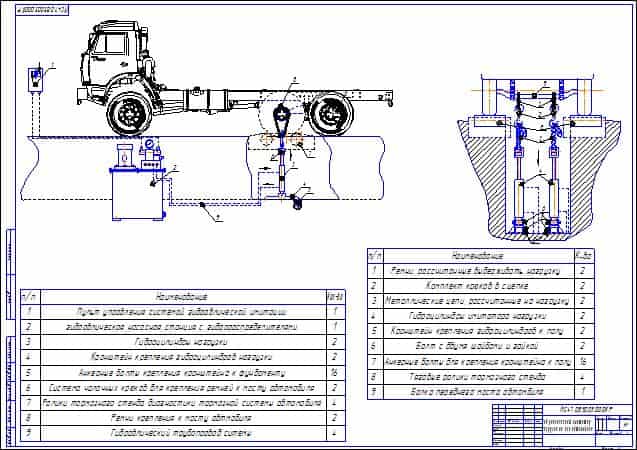 Критерии оценки:"5" - за 5 правильно выполненных заданий"4" - за 3-4 правильно выполненных задания"3" - за 2 правильно выполненных задания"2" - не выполнения критерия оценки "3"Практическая работа №31Тема: Технология технического обслуживание автомобильного крана, очистка и мойка.Образовательная цель включает в себя набор тех навыков и умений, которые должны быть сформированы или закреплены в процессе занятияРазвивающая цель: включает в себя то, что должно посодействовать развитию логического мышления, способности критически оценивать и сопоставлять факты, события и явления и формировать собственное мнение об этом.Методическое руководство:1. Открыть учебник «Машинист крана автомобильного» В.П. Олейников2. Тема «Технология технического обслуживание автомобильного крана, очистка и мойка» .3. Письменно ответить на контрольные вопросы на стр. 240 сдать тетрадь преподавателю на проверку4.Подготовить конспект или сообщение используя картинкуРекомендуемые информационные источники:1. Учебник «Машинист крана автомобильного» В.П. Олейников2. Рисунок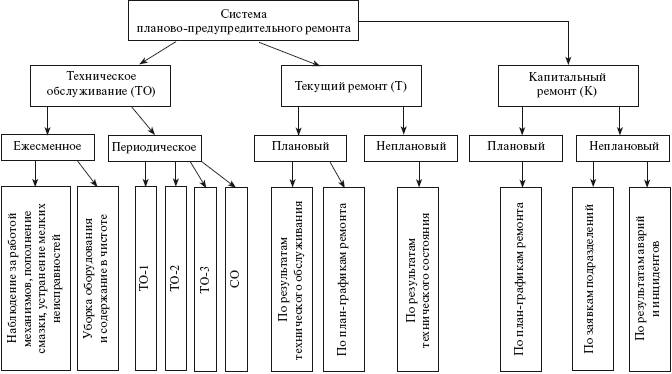 Критерии оценки:"5" - за 5 правильно выполненных заданий"4" - за 3-4 правильно выполненных задания"3" - за 2 правильно выполненных задания"2" - не выполнения критерия оценки "3Практическая работа №32Тема: Смазывание и заправка автомобильного крана.Образовательная цель включает в себя набор тех навыков и умений, которые должны быть сформированы или закреплены в процессе занятияРазвивающая цель: включает в себя то, что должно посодействовать развитию логического мышления, способности критически оценивать и сопоставлять факты, события и явления и формировать собственное мнение об этом.Методическое руководство:1. Открыть учебник «Машинист крана автомобильного» В.П. Олейников2. Тема «Смазывание и заправка автомобильного крана».3. Письменно ответить на контрольные вопросы на стр. 240 сдать тетрадь преподавателю на проверку4.Подготовить конспект или сообщение используя картинкуРекомендуемые информационные источники:1. Учебник «Машинист крана автомобильного» В.П. Олейников2. Рисунок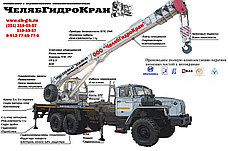 Критерии оценки:"5" - за 5 правильно выполненных заданий"4" - за 3-4 правильно выполненных задания"3" - за 2 правильно выполненных задания"2" - не выполнения критерия оценки "3"Практическая работа №33Тема: Степень затяжки резьбовых соединений.Образовательная цель включает в себя набор тех навыков и умений, которые должны быть сформированы или закреплены в процессе занятияРазвивающая цель: включает в себя то, что должно посодействовать развитию логического мышления, способности критически оценивать и сопоставлять факты, события и явления и формировать собственное мнение об этом.Методическое руководство:1. Открыть учебник «Машинист крана автомобильного» В.П. Олейников2. Тема: «Степень затяжки резьбовых соединений».3. Письменно ответить на контрольные вопросы на стр. 250 сдать тетрадь преподавателю на проверку4.Подготовить конспект или сообщение используя картинкуРекомендуемые информационные источники:1. Учебник «Машинист крана автомобильного» В.П. Олейников2. Рисунок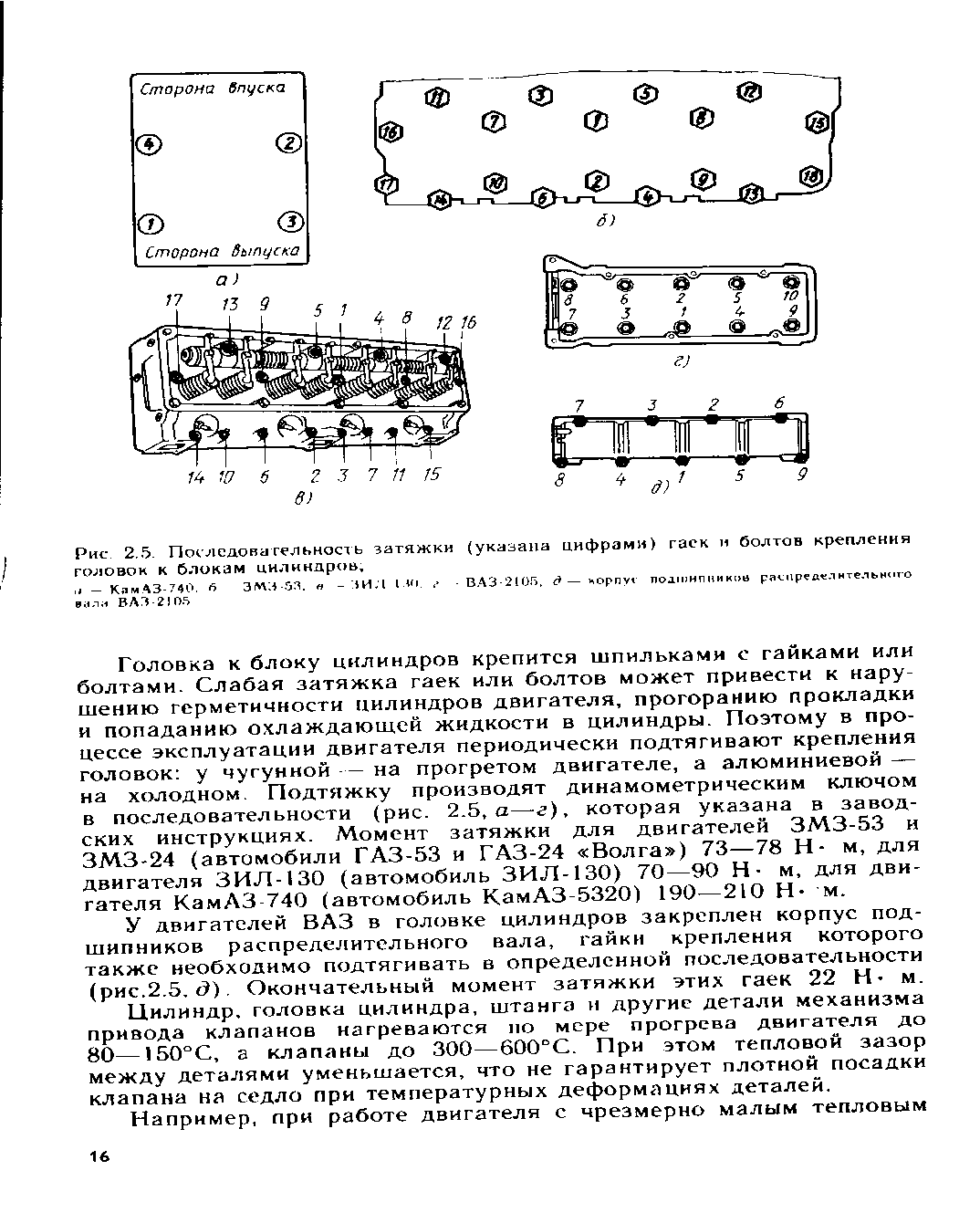 Критерии оценки:"5" - за 5 правильно выполненных заданий"4" - за 3-4 правильно выполненных задания"3" - за 2 правильно выполненных задания"2" - не выполнения критерия оценки "3"Практическая работа №34Тема: Контрольно регулировочные работы.Образовательная цель включает в себя набор тех навыков и умений, которые должны быть сформированы или закреплены в процессе занятияРазвивающая цель: включает в себя то, что должно посодействовать развитию логического мышления, способности критически оценивать и сопоставлять факты, события и явления и формировать собственное мнение об этом.Методическое руководство:1. Открыть учебник «Устройство и эксплуатация грузоподъемных 1. Открыть учебник «Машинист крана автомобильного» В.П. Олейников2. Тема «Приборы и устройства безопасности» .3. Письменно ответить на контрольные вопросы на стр. 194 сдать тетрадь преподавателю на проверку4.Подготовить конспект или сообщение используя картинкуРекомендуемые информационные источники:1. Учебник «Машинист крана автомобильного» В.П. Олейников2. РисунокКритерии оценки:"5" - за 5 правильно выполненных заданий"4" - за 3-4 правильно выполненных задания"3" - за 2 правильно выполненных задания"2" - не выполнения критерия оценки "3"Практическая работа №35Тема: Грузоподъемные устройства и приспособления.Образовательная цель включает в себя набор тех навыков и умений, которые должны быть сформированы или закреплены в процессе занятияРазвивающая цель: включает в себя то, что должно посодействовать развитию логического мышления, способности критически оценивать и сопоставлять факты, события и явления и формировать собственное мнение об этом.Методическое руководство:1. Открыть учебник «Машинист крана автомобильного» В.П. Олейников2. Тема «Грузоподъемные устройства и приспособления» .3. Письменно ответить на контрольные вопросы на стр. 194 сдать тетрадь преподавателю на проверку4.Подготовить конспект или сообщение используя картинкуРекомендуемые информационные источники:1. Учебник «Машинист крана автомобильного» В.П. Олейников2. Рисунок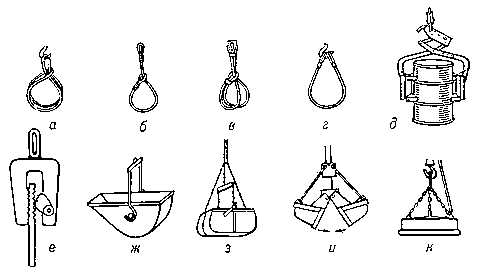 Критерии оценки:"5" - за 5 правильно выполненных заданий"4" - за 3-4 правильно выполненных задания"3" - за 2 правильно выполненных задания"2" - не выполнения критерия оценки "3"Практическая работа №36Тема: Техническое обслуживание тормозовОбразовательная цель включает в себя набор тех навыков и умений, которые должны быть сформированы или закреплены в процессе занятияРазвивающая цель: включает в себя то, что должно посодействовать развитию логического мышления, способности критически оценивать и сопоставлять факты, события и явления и формировать собственное мнение об этом.1. Открыть учебник «Машинист крана автомобильного» В.П. Олейников2. Тема «Техническое обслуживание тормозов».3. Письменно ответить на контрольные вопросы на стр. 258 сдать тетрадь преподавателю на проверку4.Подготовить конспект или сообщение используя картинкуРекомендуемые информационные источники:1. Учебник «Машинист крана автомобильного» В.П. Олейников2. Рисунок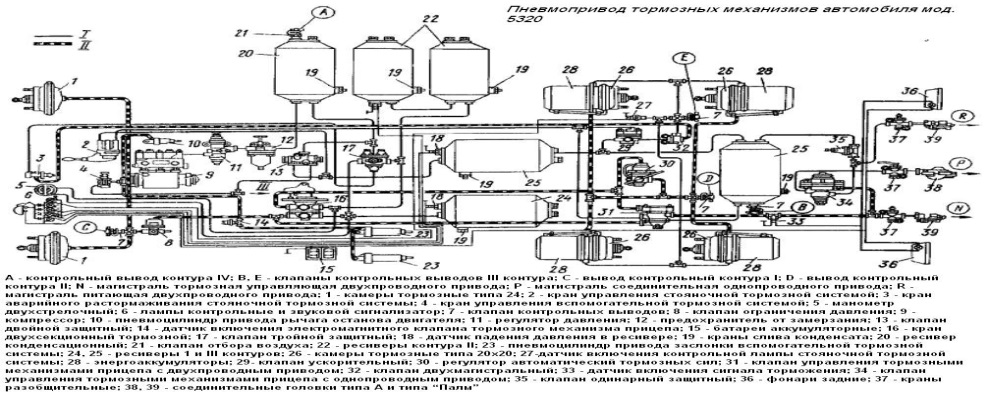 Критерии оценки:"5" - за 5 правильно выполненных заданий"4" - за 3-4 правильно выполненных задания"3" - за 2 правильно выполненных задания"2" - не выполнения критерия оценки "3"Практическая работа №37Тема: Техническое обслуживание систем управления и электрооборудования.Образовательная цель включает в себя набор тех навыков и умений, которые должны быть сформированы или закреплены в процессе занятияРазвивающая цель: включает в себя то, что должно посодействовать развитию логического мышления, способности критически оценивать и сопоставлять факты, события и явления и формировать собственное мнение об этом.Методическое руководство:1. Открыть учебник «Машинист крана автомобильного» В.П. Олейников2. Тема «Техническое обслуживание систем управления и электрооборудования»3. Письменно ответить на контрольные вопросы на стр258 сдать тетрадь преподавателю на проверку4.Подготовить конспект или сообщение используя картинкуРекомендуемые информационные источники:1. Учебник «Машинист крана автомобильного» В.П. Олейников2. Рисунок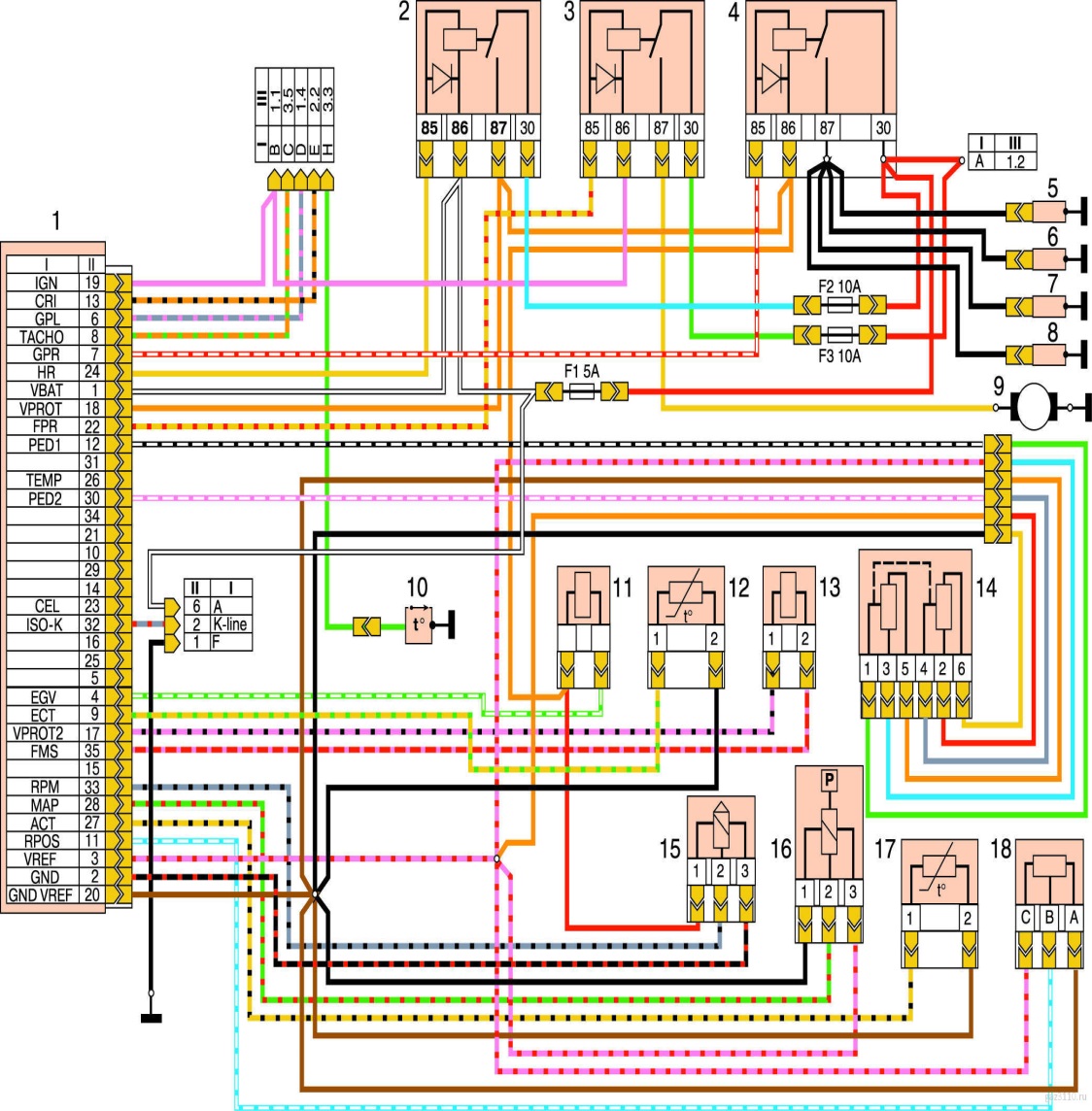 Критерии оценки:"5" - за 5 правильно выполненных заданий"4" - за 3-4 правильно выполненных задания"3" - за 2 правильно выполненных задания"2" - не выполнения критерия оценки "3"Практическая работа №38Тема: Производственные инструкции.Образовательная цель включает в себя набор тех навыков и умений, которые должны быть сформированы или закреплены в процессе занятияРазвивающая цель: включает в себя то, что должно посодействовать развитию логического мышления, способности критически оценивать и сопоставлять факты, события и явления и формировать собственное мнение об этом.Методическое руководство:1. Открыть учебник «Машинист крана автомобильного» В.П. Олейников2. Тема «Производственные инструкции» .3. Письменно ответить на контрольные вопросы на стр. 276 сдать тетрадь преподавателю на проверку4.Подготовить конспект или сообщение используя картинкуРекомендуемые информационные источники:1. Учебник «Машинист крана автомобильного» В.П. Олейников2. Рисунок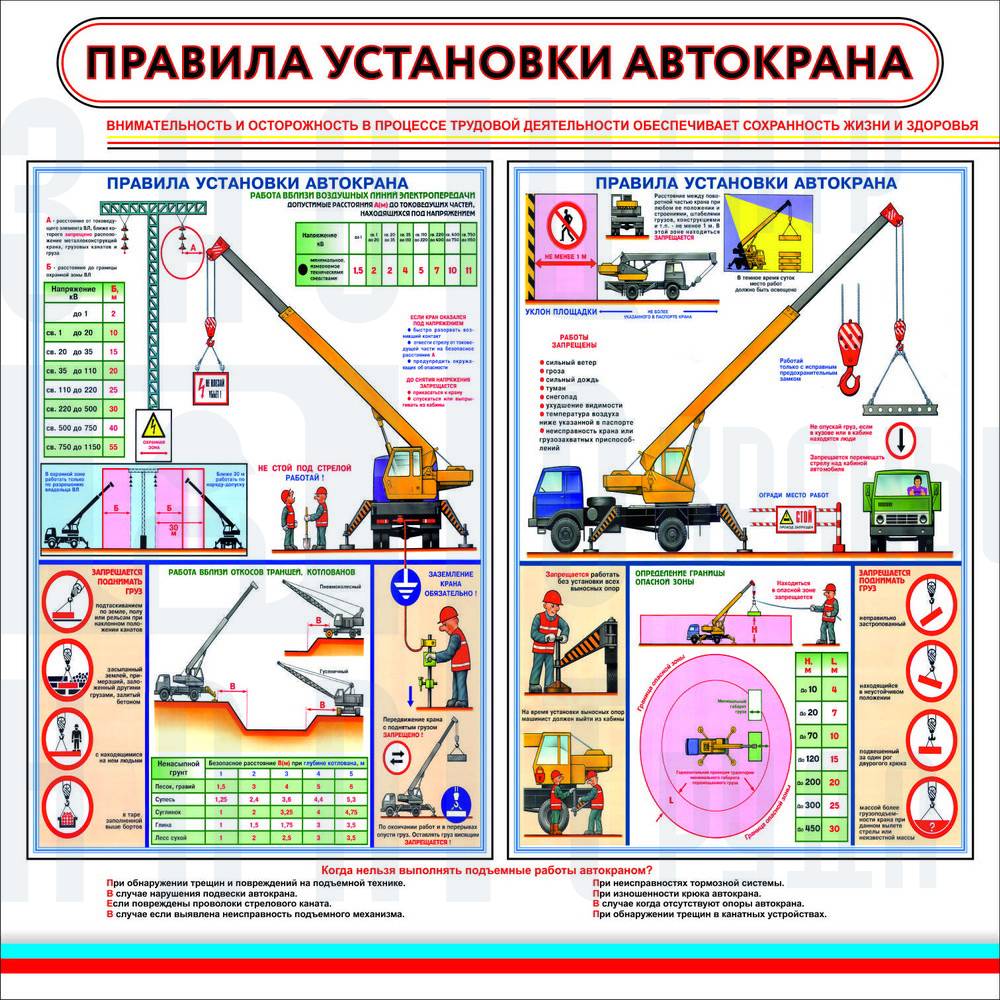 Критерии оценки:"5" - за 5 правильно выполненных заданий"4" - за 3-4 правильно выполненных задания"3" - за 2 правильно выполненных задания"2" - не выполнения критерия оценки "3"Практическая работа №39Тема: Техническое обслуживание устройств безопасности.Образовательная цель включает в себя набор тех навыков и умений, которые должны быть сформированы или закреплены в процессе занятияРазвивающая цель: включает в себя то, что должно посодействовать развитию логического мышления, способности критически оценивать и сопоставлять факты, события и явления и формировать собственное мнение об этом.Методическое руководство:1. Открыть учебник «Машинист крана автомобильного» В.П. Олейников2. Тема «Техническое обслуживание устройств безопасности» .3. Письменно ответить на контрольные вопросы на стр. 258 сдать тетрадь преподавателю на проверку4.Подготовить конспект или сообщение используя картинкуРекомендуемые информационные источники:1. Учебник «Машинист крана автомобильного» В.П. Олейников2. РисунокКритерии оценки:"5" - за 5 правильно выполненных заданий"4" - за 3-4 правильно выполненных задания"3" - за 2 правильно выполненных задания"2" - не выполнения критерия оценки "3"Практическая работа Тема: Выполнение последовательного включения аппаратов управления.Образовательная цель включает в себя набор тех навыков и умений, которые должны быть сформированы или закреплены в процессе занятияРазвивающая цель: включает в себя то, что должно посодействовать развитию логического мышления, способности критически оценивать и сопоставлять факты, события и явления и формировать собственное мнение об этом.Методическое руководство:1. Открыть учебник «Машинист крана автомобильного» В.П. Олейников2. Тема «Выполнение последовательного включения аппаратов управления»3. Письменно ответить на контрольные вопросы на стр. 2584.Подготовить конспект или сообщение используя картинкуРекомендуемые информационные источники:1. Учебник «Машинист крана автомобильного» В.П. Олейников2. Рисунок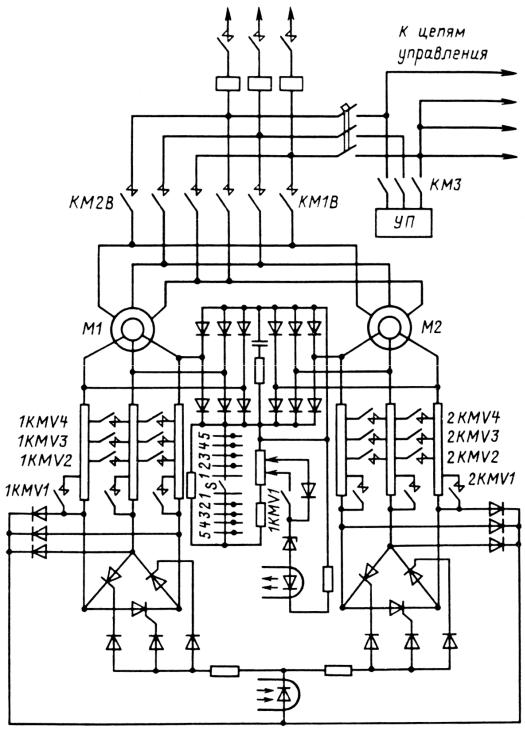 Критерии оценки:"5" - за 5 правильно выполненных заданий"4" - за 3-4 правильно выполненных задания"3" - за 2 правильно выполненных задания"2" - не выполнения критерия оценки "3"Практическая работаТема: Техническое обслуживание гидрооборудования Образовательная цель включает в себя набор тех навыков и умений, которые должны быть сформированы или закреплены в процессе занятияРазвивающая цель: включает в себя то, что должно посодействовать развитию логического мышления, способности критически оценивать и сопоставлять факты, события и явления и формировать собственное мнение об этом.Методическое руководство:1. Открыть учебник «Машинист крана автомобильного» В.П. Олейников2. Тема «Техническое обслуживание гидрооборудования» .3. Письменно ответить на контрольные вопросы на стр. 258 сдать тетрадь преподавателю на проверку4.Подготовить конспект или сообщение используя картинкуРекомендуемые информационные источники:1. Учебник «Машинист крана автомобильного» В.П. Олейников2. Рисунок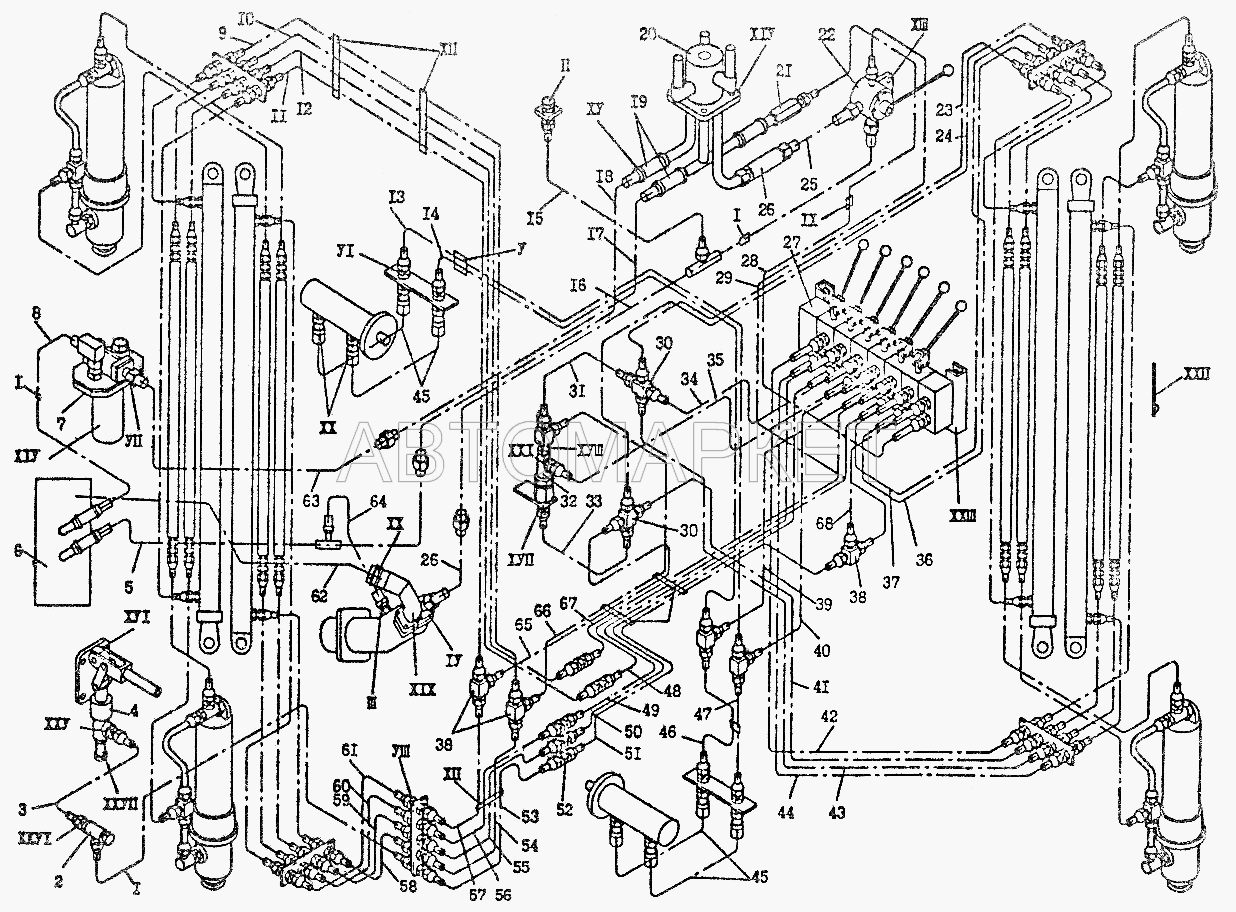 используя картинку, перечислить все грузоподъемные краны.Критерии оценки:"5" - за 5 правильно выполненных заданий"4" - за 3-4 правильно выполненных задания"3" - за 2 правильно выполненных задания"2" - не выполнения критерия оценки "3"Практическая работа Тема: Расчет стропов.Образовательная цель включает в себя набор тех навыков и умений, которые должны быть сформированы или закреплены в процессе занятияРазвивающая цель: включает в себя то, что должно посодействовать развитию логического мышления, способности критически оценивать и сопоставлять факты, события и явления и формировать собственное мнение об этом.Методическое руководство:1. Открыть учебник «Машинист крана автомобильного» В.П. Олейников2. Тема «Расчет стропов» .3. Письменно ответить на контрольные вопросы на стр. 142 сдать тетрадь преподавателю на проверку4.Подготовить конспект или сообщение используя картинкуРекомендуемые информационные источники:1. Учебник «Машинист крана автомобильного» В.П. Олейников2. Рисунок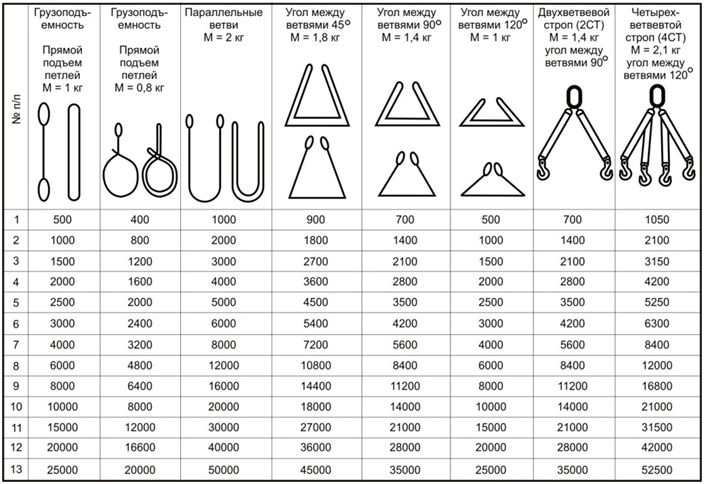 Критерии оценки:"5" - за 5 правильно выполненных заданий"4" - за 3-4 правильно выполненных задания"3" - за 2 правильно выполненных задания"2" - не выполнения критерия оценки "3"Практическая работа Тема: Техническое обслуживание стрелового оборудования и канатов.Образовательная цель включает в себя набор тех навыков и умений, которые должны быть сформированы или закреплены в процессе занятияРазвивающая цель: включает в себя то, что должно посодействовать развитию логического мышления, способности критически оценивать и сопоставлять факты, события и явления и формировать собственное мнение об этом.Методическое руководство:1. Открыть учебник «Машинист крана автомобильного» В.П. Олейников2. Тема «Техническое обслуживание стрелового оборудования и канатов».3. Письменно ответить на контрольные вопросы на стр. 142 сдать тетрадь преподавателю на проверку4.Подготовить конспект или сообщение используя картинкуРекомендуемые информационные источники:1. Учебник «Машинист крана автомобильного» В.П. Олейников2. Рисунок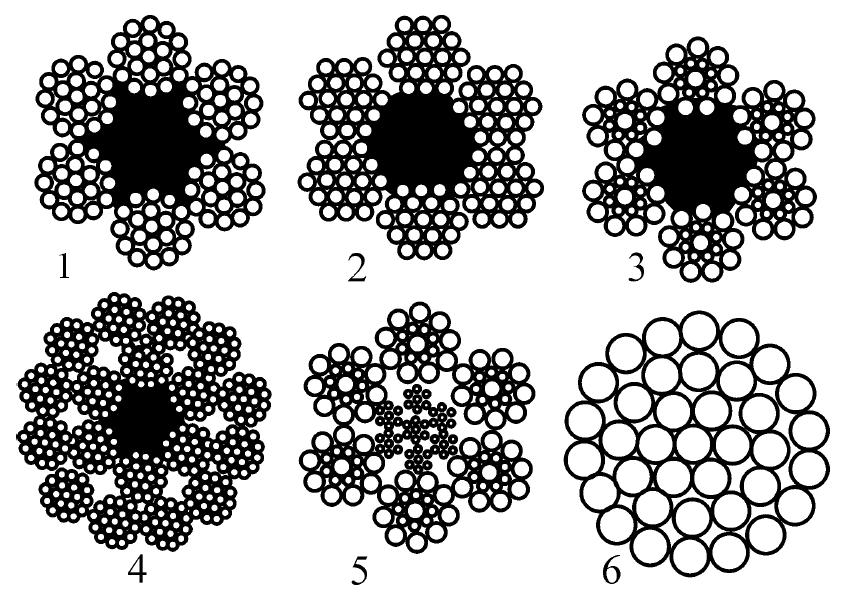 Критерии оценки:"5" - за 5 правильно выполненных заданий"4" - за 3-4 правильно выполненных задания"3" - за 2 правильно выполненных задания"2" - не выполнения критерия оценки "3"Практическая работа Тема: Подбор съемных грузозахватных устройств, для перевозки различных видов грузов.Образовательная цель включает в себя набор тех навыков и умений, которые должны быть сформированы или закреплены в процессе занятияРазвивающая цель: включает в себя то, что должно посодействовать развитию логического мышления, способности критически оценивать и сопоставлять факты, события и явления и формировать собственное мнение об этом.Методическое руководство:1. Открыть учебник «Машинист крана автомобильного» В.П. Олейников2. Тема «Подбор съемных грузозахватных устройств, для перевозки различных видов грузов».3. Письменно ответить на контрольные вопросы на стр. 286 сдать тетрадь преподавателю на проверку4.Подготовить конспект или сообщение используя картинкуРекомендуемые информационные источники:1. Учебник «Машинист крана автомобильного» В.П. Олейников2. Рисунок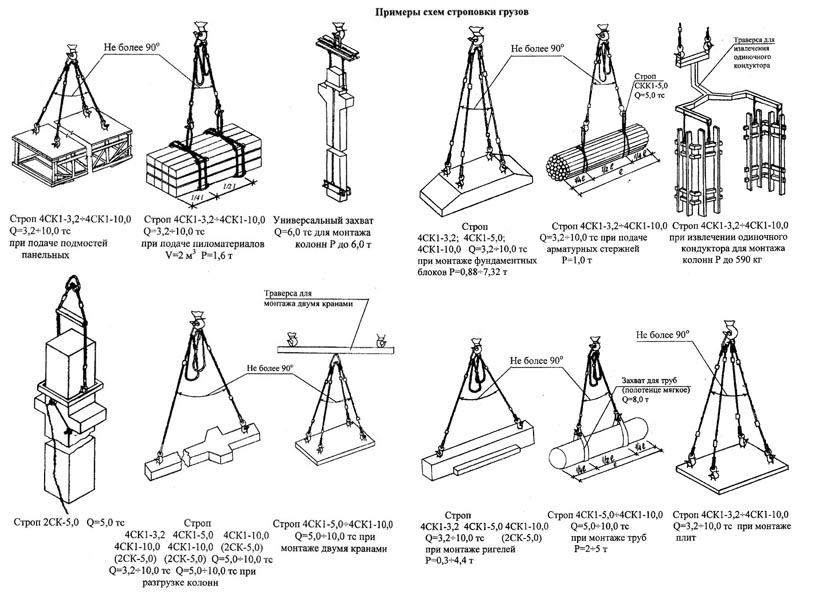 Критерии оценки:"5" - за 5 правильно выполненных заданий"4" - за 3-4 правильно выполненных задания"3" - за 2 правильно выполненных задания"2" - не выполнения критерия оценки "3"Практическая работа Тема: Техническое обслуживание при полном отказе привода автомобильного крана.Образовательная цель включает в себя набор тех навыков и умений, которые должны быть сформированы или закреплены в процессе занятияРазвивающая цель: включает в себя то, что должно посодействовать развитию логического мышления, способности критически оценивать и сопоставлять факты, события и явления и формировать собственное мнение об этом.Методическое руководство:1. Открыть учебник «Машинист крана автомобильного» В.П. Олейников2. Тема «Техническое обслуживание при полном отказе привода автомобильного крана».3. Письменно ответить на контрольные вопросы на стр. 256 сдать тетрадь преподавателю на проверку4.Подготовить конспект или сообщение используя картинкуРекомендуемые информационные источники:1. Учебник «Машинист крана автомобильного» В.П. Олейников2. Рисунок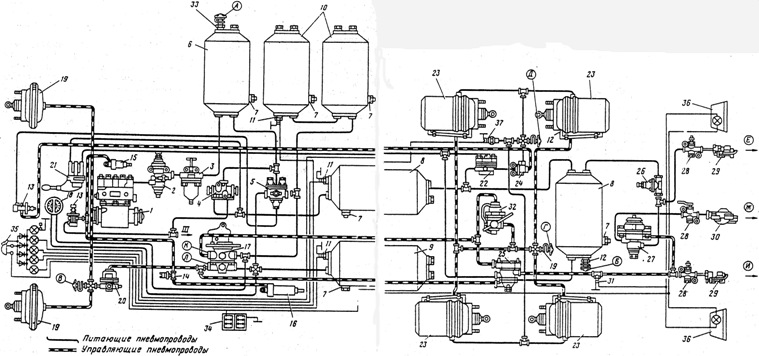 Критерии оценки:"5" - за 5 правильно выполненных заданий"4" - за 3-4 правильно выполненных задания"3" - за 2 правильно выполненных задания"2" - не выполнения критерия оценки "3"Практическая работа Тема: Техническое обслуживание при выходе из строя двигателя шасси или гидропривода крана.Образовательная цель включает в себя набор тех навыков и умений, которые должны быть сформированы или закреплены в процессе занятияРазвивающая цель: включает в себя то, что должно посодействовать развитию логического мышления, способности критически оценивать и сопоставлять факты, события и явления и формировать собственное мнение об этом.Методическое руководство:1. Открыть учебник «Машинист крана автомобильного» В.П. Олейников2. Тема «Техническое обслуживание при выходе из строя двигателя шасси или гидропривода крана».3. Письменно ответить на контрольные вопросы на стр. 258 сдать тетрадь преподавателю на проверку4.Подготовить конспект или сообщение используя картинкуРекомендуемые информационные источники:1. Учебник «Машинист крана автомобильного» В.П. Олейников2. РисунокКритерии оценки:"5" - за 5 правильно выполненных заданий"4" - за 3-4 правильно выполненных задания"3" - за 2 правильно выполненных задания"2" - не выполнения критерия оценки "3"Практическая работа проводится в виде письменного ответа на поставленный вопрос..Критерии оценки5(отлично)- тема изложена полностью, без каких либо недочётов4(хорошо)-тема раскрыта полностью, но присутствуют какие либо недочёты3(удовлетворительно)- тема раскрыта частично2(неудовлетворительно)- тема не раскрытаСамостоятельная работа проводится в виде письменного ответа на поставленный вопрос.Критерии оценки5(отлично)- тема изложена полностью, без каких либо недочётов4(хорошо)-тема раскрыта полностью, но присутствуют какие либо недочёты3(удовлетворительно)- тема раскрыта частично2(неудовлетворительно)- тема не раскрытаПромежуточная аттестация по МДК 01.01 и темам предусматривает экзамен.ЗАДАНИЯ ДЛЯ ОБУЧАЮЩЕГОСЯ:Вариант №1Эксплуатация автомобильных дорог, ее основные цели и задачи.Комплекс ВАДС и его основные подсистемы.Вариант №2      1.Определение термина автомобильная дорога. Основные составляющие части современной  автомобильной дороги.       2.Нормативные нагрузки и габариты. Интенсивность движения.       3.Классификация автомобильных дорог.Вариант №31.Общие сведения и классификация органических вяжущих материалов.2. Классификация асфальтобетонных смесей.Вариант №41.Физико-механические свойства асфальтобетонных смесей.2.Неорганические вяжущие материалы, их классификация и область применения в дорожном строительстве.Вариант №5Дорожный бетон, его классификация, марки и технические требования.Основы организации дорожного строительства. Надежность функционирования строительного потока.Вариант №6       1.Влияние  расположения района строительства на технологию  возведения земляного полотна.Дорожно-климатический  график.        2.Классификация, назначение и размещение призводственных предприятий.Вариант №71.Асфальтобетонные заводы (АБЗ)2. Устройство оснований и покрытий из каменных материалов, обработанных вяжущими.3. Состав работ по организации производства работ по устройству асфальтобетонного покрытия.Задачи, выполняемые при транспртировке горячей асфальтобетонной смеси.Вариант №81.Неорганические вяжущиематериалы, их классифическая и область применения в дорожном строительстве.2.Дорожный бетон, егоклассификация, марки и технические требования.Вариант №9Грунты.Основные сведения о грунтах. Классификация грунтов, используемых в дорожном строительстве.Природные каменные материалы, их разновиднось. Классификация горных пород.Вариант №101.Комплекс ВАДС и его основные подсистемы.2.Определеие термина автомобильная дорога. Основные составляющие части современной автомобильной дороги.Типовые задания для оценкиосвоения МДК 01.02 (дифференцированный зачет)1.Действия водителя при выполнении обгона, объезда, опережения и при встречном разъезде, соблюдении интервала и дистанции.2.Организация учета интенсивности движения и состава транспортных средств на автомобильных дорогах.3.Скорость движения транспортных средств в населенных пунктах, вне населенных пунктов, выбор скорости движения.4.Содержание полосы отвода, земляного полотна, водоотводных и дренажных состем.5. Расположение транспортных средств на проезжей части. Количество полосдвижения, по дорогам с реверсивной полосой.6. Машины, механизмы и инструменты, применяемые при производстве работ по содержанию дорог.7.Действия водителя перед началом движения при выполнении маневров, перед остановкой, подача сигналов указателями поворота (рукой) места, где запрещен разворот.8. Требования к состоянию автомобильных дорог в зимний период.9. Характеристика дорожной разметки.нанесение разметки на проезжей части дорог, цвет дорожной разметки, применение вертикальной разметки.10.Снегощатитные насаждения и искусственные снегозащитные устройства, их назначение.11. Установка информационных знаков и знаков сервиса, действие знаков.12.Патрульная снегоочистка, условия ее применения.13. Установка знаков особого предписания. Действие знаков. Значение знаков.14. Борьба с зимней скользостью на дорогах. Виды скользости и способы ее устранения.15.Установка предписывающих знаков. Запрещающие знаки. Назначение.Общий признак запрещения. 16. Химический способ борьбы с зимней скользостью.Борьба с наледями на дорогах.17.Установка знаков приоритета, действие знаков приоритета. Установка и действие знаков.18.Назначение озеленения автомобильных дорог. Снегощащитные назначения и их виды.19.Значение дорожных знаков в общей системе организации дорожного движения. Классификация дорожных знаков.20.Типовые схемы снегозащитных насаждений, подбор древесных и кустарниковых пород для снегозащитных насаждений.21.Сигналы регулировщика, принцип приоритетности регулирования дорожного движения.Пример(заданий)Вариан №11.Эксплуатация автомобильных дорог, ее основные цели и задачи.2.Состояние дорог и безопасность движения в России.Вариан №21.Комплекс ВАДС и его основные компоненты.2 .Пропускная способность и уровень загруженности дорог движением.Вариан №31.Деформации и разрушения земляного полотна и водоотвода.Вариан №41.Деформации и разрушения нежестких дорожных одежд.2. Деформации и разрушения жестких дорожных одежд.Вариан №51.Классификация работ по содержанию автомобильных дорог .2. Содержание дорог в весенний период года.Вариан №61.Озеленение автомобильных дорог.2. Содержание дорог в зимний период.Вариан №7Борьба с зимней скользостью.2. Содержание полосы отвода, земляного полотна, водоотводных и дренажных систем. Вариан №81.Технология и механизация работ по ремонту цементобетонного покрытия.2.Уширение и усиление дорожной одежды.Вариан №91.Ремонт элементов обустройств дорог.2. Контроль качества выполненных работ при устройстве поверхностной обработки.Вариан №10Работы подлежащие приемке. Комиссия, осуществляющая  приемку работ.2.Оценка уровня содержания автомобильных дорог по показателю качества.Вариан №111.Оценка качества ремонта автомобильных дорог по показателю качества.2.Оценка качества эксплуатационного содержания и ремонта по коэффициентам – показателям их эксплуатационного состояния.Критерий оценивания выполненного заданияЛИТЕРАТУРАДля реализации программы библиотечный фонд образовательной организации имеет печатные и электронные образовательные и информационные ресурсы, для использования в образовательном процессе.1.	Каменев с.н. строительство автомобильных дорог и аэродромов. Учебное пособие для средних специальных учебных заведений. Ин-фолио, 2010.2.	Карпов, Б.Н. Основы строительства, ремонта и содержания автомобильных дорог : учебник для студ. учреждений сред. проф. образования / Б.Н. Карпов.  М.: Издательский центр «Академия», 2012.  208 с.;3.	Шестопалов, К.К. Подъемно-транспортные, строительные и дорожные машины и оборудование: учеб. пособие. СПО-М.: Мастерство, 2016. – 320 с.4.	Волков, Д.П. Строительные машины и средства малой механизации»: учебник для среднего проф. образования / Д.П. Волков.  М.: Издательский центр «Академия», 2002.  480 с.;Общие положения----------------------------------------------  стр.4ПАСПОРТ фонда оценочных средств----------------  стр.7Таблица 1 – Оценочные средства-------------------------  стр.7контрольно-Оценочные средства текущего- контроля  стр. 15Практические и лабораторные работы ---------------(критерии оценки)  стр. 15          Вопросы для текущего контроля (критерии           оценки)контрольно-Оценочные средства -------------------внеаудиторной самостоятельной работы и критерии оценок  стр. 22контрольно-Оценочные средства -------------------промежуточной аттестации и критерии оценокЛитература-----------------------------------------------------------  стр. 25Промежуточная аттестацияФорма проведенияМДК 01.02 2 курс 4семестрДифференцированный зачетВопросыМДК 01.01 3 курс 6 семестрДифференцированный зачетВопросыКод ОКУменияЗнанияОК 01Выбирать способы решения задач профессиональной деятельности, применительно к различным контекстамУок1/1 распознавать задачу и/или проблему;Уок1/2 анализировать задачу и/или проблему и выделять её составные части; Уок1/3 определять этапы решения задачи; Уок1/4 выявлять и эффективно искать информацию, необходимую для решения задачи и/или проблемы;Уок1/5 составить план действия и реализовывать его; Уок1/6 определить необходимые ресурсы.Зок1/1 Актуальный профессиональный и социальный контекст, основные источники информации и ресурсы для решения задач и проблем в профессиональном и социальном контексте;Зок1/2 особенности денежного обращения (формы расчетов), понятие и сущность финансов, особенности взаимодействия и функционирования хозяйствующих субъектов, финансовые ресурсы хозяйствующих субъектов – структура и состав.ОК 02Осуществлять поиск, анализ и интерпретацию информации, необходимой для выполнения задач профессиональной деятельностиУок2/1 определять задачи для поиска информации; Уок2/2 определять необходимые источники информации; Уок2/3 планировать процесс поиска; Уок2/4 структурировать получаемую информацию; Уок2/5 выделять наиболее значимое в перечне информации; Уок2/6 оценивать практическую значимость результатов поиска; Уок2/7 оформлять результаты поиска.Зок2/1 номенклатура информационных источников применяемых в профессиональной деятельности; Зок2/2 приемы структурирования информации.ОК03Планировать и реализовывать собственное профессиональное и личностное развитие.Уок3/1 определять актуальность нормативно-правовой документации в профессиональной деятельности; Уок3/2 применять современную научную профессиональную терминологию; Уок3/3 определять и выстраивать траектории профессионального развития и самообразования.Зок3/1 содержание актуальной нормативно-правовой документации; Зок3/2 современная научная и профессиональная терминология; Зок3/3 возможные траектории профессионального развития и самообразования.ОК 04Работать в коллективе и команде, эффективно взаимодействовать с коллегами, руководством, клиентами.Уок4/1 Организовывать работу коллектива и команды; Уок4/2 взаимодействовать с коллегами, руководством, клиентами в ходе профессиональной деятельности.Зок4/1 Значимость коллективных решений, работать в группе для решения ситуационных заданий.ОК 07Содействовать сохранению окружающей среды, ресурсосбережению, эффективно действовать в чрезвычайных ситуациях.Уок7/1 соблюдать нормы экологической безопасности;Уок7/2 определять направления ресурсосбережения в рамках профессиональной деятельности по профессии (специальности)Зок7/1 правила экологической безопасности при ведении профессиональной деятельности;Зок7/2 основные ресурсы, задействованные в профессиональной деятельности;Зок7/3 пути обеспечения ресурсосбереженияОК 09Использовать информационные технологии в профессиональной деятельнстиУок9/1 Применять средства информационных технологий для решения профессиональных задач; Уок9/2 использовать современное программное обеспечение.Зок9/1 Современные средства и устройства информатизации; Зок9/2порядок их применения и программное обеспечение в профессиональной деятельности.Код ПКУменияЗнанияПрактический опытПК 1.1 Обеспечивать безопасность движения транспортных средств при производстве работ Упк1.1/1 обеспечивать безопасность движения транспорта при производстве работ Упк1.1/2организовывать выполнение работ по текущему содержанию и ремонту дорог и искусственных сооружений с использованием машин и механизмов в соответствии с требованиями технологических процессовЗпк1.1/1 устройств дорог и дорожных сооружений и требований по обеспечению их исправного состояния для организации движения транспорта с установленными скоростями Практический опыт: выполнения работ по строительству, текущему содержанию и ремонту дорог и дорожных сооружений с использованием механизированного инструмента и машин ПК 1.2. Обеспечивать безопасное и качественное выполнение работ при использовании подъемно- транспортных, строительных, дорожных машин и механизмов Упк1.2/1 организовывать работу персонала по эксплуатации подъемно- транспортных, строительных, дорожных машин и оборудования; Упк1.2/2 обеспечивать безопасность работ при эксплуатации и ремонте подъемно-транспортных, строительных, дорожных машин и оборудования; Упк1.2/3определять техническое состояние систем и механизмов подъемно- транспортных, строительных, дорожных машин и оборудования Зпк1.2/1 основ эксплуатации, методов технической диагностики и обеспечения надежности работы машин при ремонте дорог и искусственных сооружений; Практический опыт: -технического обслуживания подъемно-транспортных, строительных, дорожных машин в процессе их работы; - пользования мерительным инструментом, техническими средствами диагностического контроля состояния машин и определения их основных параметров. ПК 1.3. Выполнять требования нормативно- технической документации по организации эксплуатации машин при строительстве, содержании и ремонте дорог Упк1.3/1 выполнять основные виды работ по техническому обслуживанию и ремонту подъемно-транспортных, Упк1.3/2 строительных, дорожных машин и оборудования в соответствии с требованиями технологических процессов; Упк1.3/3 осуществлять контроль за соблюдением технологической дисциплины Зпк1.3/1 организации и технологии работ по строительству, содержанию и ремонту дорог и искусственных сооружений Практический опыт: регулировки двигателей внутреннего сгорания; Разделы, темыНаименование оценочного средстваПроверяемые У, З, ОК, ПКТекущий контрольЭнергетическое оборудованиеПрактическиезанятия№1: Экскурсия в котельнуюЗ1, З3, З3У1,У2,У3,У4,У5,У6, У7,Уок1.3/1Упк1.3/1 ОК01 ПК1.3Энергетическое оборудованиеПрактические занятия№2: Изучение передвижной компрессорной станциейЗ1, З3, З3У1,У2,У3,У4,У5,У6, У7,Уок1.3/1Упк1.3/1 ОК01 ПК1.3Грузоподъемные, транспортирующие и погрузочно-разгрузочные машины.Практические занятия№3: ПолиспастыЗ1, З3, З3У1,У2,У3,У4,У5,У6,У7,Упк1.2/1Уок1.2/1ОК01 ПК1.2Грузоподъемные, транспортирующие и погрузочно-разгрузочные машины.Практические занятия№4: устройство кранаЗ1, З3, З3У1,У2,У3,У4,У5,У6,У7,Упк1.2/1Уок1.2/1ОК01 ПК1.2Грузоподъемные, транспортирующие и погрузочно-разгрузочные машины.Практическиезанятия№5: КонвейерыЗ1, З3, З3У1,У2,У3,У4,У5,У6,У7,Упк1.2/1Уок1.2/1ОК01 ПК1.2Грузоподъемные, транспортирующие и погрузочно-разгрузочные машины.Практические занятия№6: сменное оборудованиеЗ1, З3, З3У1,У2,У3,У4,У5,У6,У7,Упк1.2/1Уок1.2/1ОК01 ПК1.2Оборудование для строительства искусственных сооружений.Практические занятия№7: Экскурсия на стройплощадкуЗ1, З3, З3У1,У2,У3,У4,У5,У6 У7,Упк1.2/1, Упк1.3/1ПК1.2,ПК1.3Машины для подготовительных и земляных работПрактические занятия№8: СкреперЗ1, З3, З3У1,У2,У3,У4,У5,У6 У7,Упк1.2/1, Упк1.3/1ПК1.2,ПК1.3Машины для подготовительных и земляных работПрактические занятия№9: устройство АвтогрейдераЗ1, З3, З3У1,У2,У3,У4,У5,У6 У7,Упк1.2/1, Упк1.3/1ПК1.2,ПК1.3Машины для подготовительных и земляных работПрактические занятия№10: устройство ЭкскаваторЗ1, З3, З3У1,У2,У3,У4,У5,У6 У7,Упк1.2/1, Упк1.3/1ПК1.2,ПК1.3Машины для подготовительных и земляных работПрактические занятия№11: Грунтоуплотняющее средствоЗ1, З3, З3У1,У2,У3,У4,У5,У6 У7,Упк1.2/1, Упк1.3/1ПК1.2,ПК1.3Машины и оборудование для производства и транспортирования дорожно-строительных материалов.Практические занятия№12: ДробилкиЗ1, З3, З3У1,У2,У3,У4,У5,У6 У7,Упк1.2/1, Упк1.3/1ПК1.2,ПК1.3Машины и оборудование для производства и транспортирования дорожно-строительных материалов.Практические занятия№13: Экскурсия на базу ДРСУЗ1, З3, З3У1,У2,У3,У4,У5,У6 У7,Упк1.2/1, Упк1.3/1ПК1.2,ПК1.3Машины и оборудование для производства и транспортирования дорожно-строительных материалов.Практические занятия№14: Экскурсия на битумную базуЗ1, З3, З3У1,У2,У3,У4,У5,У6 У7,Упк1.2/1, Упк1.3/1ПК1.2,ПК1.3Машины и оборудование для производства и транспортирования дорожно-строительных материалов.Практические занятия№15:  Экскурсия на АБЗЗ1, З3, З3У1,У2,У3,У4,У5,У6 У7,Упк1.2/1, Упк1.3/1ПК1.2,ПК1.3Машины и оборудование для производства и транспортирования дорожно-строительных материалов.Практические занятия№16: Экскурсия на склад цементаЗ1, З3, З3У1,У2,У3,У4,У5,У6 У7,Упк1.2/1, Упк1.3/1ПК1.2,ПК1.3Машины и оборудование для производства и транспортирования дорожно-строительных материалов.Практические занятия№17: Экскурсия на ЖБИЗ1, З3, З3У1,У2,У3,У4,У5,У6 У7,Упк1.2/1, Упк1.3/1ПК1.2,ПК1.3Машины для устройства дорожных покрытий.Практические занятия№18: Изучение распределительной системы битумаЗ1, З3, З3У1,У2,У3,У4,У5,У6 У7,Упк1.2/1, Упк1.3/1ПК1.2,ПК1.3Машины для устройства дорожных покрытий.Практические занятия№19: принцип работы АсфальтоукладчикаЗ1, З3, З3У1,У2,У3,У4,У5,У6 У7,Упк1.2/1, Упк1.3/1ПК1.2,ПК1.3Машины для устройства дорожных покрытий.Практические занятия№20: изучение механизмов каткаЗ1, З3, З3У1,У2,У3,У4,У5,У6 У7,Упк1.2/1, Упк1.3/1ПК1.2,ПК1.3Машины для устройства дорожных покрытий.Практические занятия№21: Изучение конструкции машинЗ1, З3, З3У1,У2,У3,У4,У5,У6 У7,Упк1.2/1, Упк1.3/1ПК1.2,ПК1.3Машины для содержания и ремонта автомобильных  дорог.Практические занятия№22: Конструкция узлов шнекороторного снегоочистителяЗ1, З3, З3У1,У2,У3,У4,У5,У6 У7,Упк1.2/1, Упк1.3/1ПК1.2,ПК1.3Машины для содержания и ремонта автомобильных  дорог.Практические занятия№23: устройство фрезерного органаЗ1, З3, З3У1,У2,У3,У4,У5,У6 У7,Упк1.2/1, Упк1.3/1ПК1.2,ПК1.3Ремонт и содержание автомобильных дорог и дорожных сооруженийПрактические занятия№24: Анализ участка автомобильной дорогиЗ1, З3, З3У1,У2,У3,У4,У5,У6 У7,Упк1.2/1, Упк1.3/1ПК1.2,ПК1.3Ремонт и содержание автомобильных дорог и дорожных сооруженийПрактические занятия№25: оценка элементов обустройства дорогЗ1, З3, З3У1,У2,У3,У4,У5,У6 У7,Упк1.2/1, Упк1.3/1ПК1.2,ПК1.3Ремонт и содержание автомобильных дорог и дорожных сооруженийПрактические занятия№26: планировка работ по ремонту и обслуживанию дорогЗ1, З3, З3У1,У2,У3,У4,У5,У6 У7,Упк1.2/1, Упк1.3/1ПК1.2,ПК1.3Ремонт и содержание автомобильных дорог и дорожных сооруженийПрактические занятия№28: расчет потребностей и материалов машин в зимний периодЗ1, З3, З3У1,У2,У3,У4,У5,У6 У7,Упк1.2/1, Упк1.3/1ПК1.2,ПК1.3Ремонт и содержание автомобильных дорог и дорожных сооруженийПрактические занятия №29:разработка последовательности процессов по ремонту и содержанию дорогЗ1, З3, З3У1,У2,У3,У4,У5,У6 У7,Упк1.2/1, Упк1.3/1ПК1.2,ПК1.3Ремонт и содержание автомобильных дорог и дорожных сооруженийПрактические занятия№30: разработка процессов по восстановлению слоя износа на дорожном покрытииЗ1, З3, З3У1,У2,У3,У4,У5,У6 У7,Упк1.2/1, Упк1.3/1ПК1.2,ПК1.3Ремонт и содержание автомобильных дорог и дорожных сооруженийПрактические занятия№31: тех. учет паспортизации дорог и дорожных сооруженийЗ1, З3, З3У1,У2,У3,У4,У5,У6 У7,Упк1.2/1, Упк1.3/1ПК1.2,ПК1.3МДК.01.01. Техническая эксплуатация дорог и дорожных сооруженийМДК.01.01. Техническая эксплуатация дорог и дорожных сооруженийМДК.01.01. Техническая эксплуатация дорог и дорожных сооруженийОсновные элементы автомобильной дорогиПрактическое занятие№32: работа с чертежом и топографической картой плана трассыУ1,У2,У3,У4,У5,У6,У7,  З1,З2, З3Уок1.2/1Упк1.1/1ОК01,ОК02,ОК03,ОК04, ОК05,ОК06.ПК1.1 ПК1.2 ПК1.3Основные понятия о дорожно-строительных материалах и конструкциях.Практическое занятие№33: работа с ГОСТУ1,У2,У3,У4,У5,У6,У7,  З1,З2, З3Уок1.2/1Упк1.1/1ОК01,ОК02,ОК03,ОК04, ОК05,ОК06.ПК1.1 ПК1.2 ПК1.3Основы строительства автомобильных дорогПрактические занятия№34: технология приготовления  асфальтобетонных смесей на АБЗУ1,У2,У3,У4,У5,У6,У7,  З1,З2, З3Уок1.2/1Упк1.1/1ОК01,ОК02,ОК03,ОК04, ОК05,ОК06.ПК1.1 ПК1.2 ПК1.3Практические занятия№35: разработка заданий для сооружения земляного полотнаУ1,У2,У3,У4,У5,У6,У7,  З1,З2, З3Уок1.2/1Упк1.1/1ОК01,ОК02,ОК03,ОК04, ОК05,ОК06.ПК1.1 ПК1.2 ПК1.3Практические занятия№36: сооружение земляного полотна различным видом транспортаУ1,У2,У3,У4,У5,У6,У7,  З1,З2, З3Уок1.2/1Упк1.1/1ОК01,ОК02,ОК03,ОК04, ОК05,ОК06.ПК1.1 ПК1.2 ПК1.3Практические занятия№37: способ заклинки с составлением схемы работы потокаУ1,У2,У3,У4,У5,У6,У7,  З1,З2, З3Уок1.2/1Упк1.1/1ОК01,ОК02,ОК03,ОК04, ОК05,ОК06.ПК1.1 ПК1.2 ПК1.3Практические занятия№38: состав бригады на устройство асфальтобетонного покрытияУ1,У2,У3,У4,У5,У6,У7,  З1,З2, З3Уок1.2/1Упк1.1/1ОК01,ОК02,ОК03,ОК04, ОК05,ОК06.ПК1.1 ПК1.2 ПК1.3Практические занятия№39: разработка процессов с расчетом объема работ на устройство поверхностной обработкиУ1,У2,У3,У4,У5,У6,У7,  З1,З2, З3Уок1.2/1Упк1.1/1ОК01,ОК02,ОК03,ОК04, ОК05,ОК06.ПК1.1 ПК1.2 ПК1.3Промежуточный контрольДифференцированный зачетВопросы к зачетуДифференцированный зачетВопросы к зачетуШкала оцениванияКритерии оценивания«отлично»Обучающийся правильно ответил на теоретические и практические вопрсы. Показал отличные умения  и владения навыками  применения полученных знаний и умений при выполнении упражнений, иных заданий.Ответил на все дополнительные вопросы.«хорошо»Обучающийся с небольшими неточностями ответил на теоретические вопросы, показал хорошие знания в рамках учебного материала. Выполнил с небольшими неточностями практические задания. Показал хорошие умения и владения навыками применения полученных знаний и умений при овладении учебного материала . Ответил на болььшинство дополнительных  вопросов«удовлетворительно»Обучающийсяс существенными неточностями ответил на теоретические вопрсы . Показал удовлетворительные знания в рамках учебного материала.С существенными неточностями выполнил практические задания. Показал удовлетворительные умения и владения навыками применения полученных знаний и умений пр овладенииучебного материала. Допустил много неточностей при ответе на дополнительные вопросы.«неудовлетворительно»Обучающийся при ответе на теоретические вопросы  при выполнении практических заданий продемонстрировал недостаточный уровень знаний и умений при решении задач в рамках учебного материала. При ответах на дополнительные вопросы былодопущено множество неправильных ответов.,